eAppendix 1. Search strategies conducted in PubMed, Medline, Embase and Google Scholar(“social mix*” OR “social cont*” OR “contact pattern*”) AND (“covid” OR 'respiratory diseases' OR “respiratory infections” OR “pertussis” OR “rsv” OR “pneumococci”)(([survey*] OR [questionnaire*] OR [diary] OR [diaries]) AND ([social contact*] OR [mixing behavio*] OR [mixing pattern*] OR [contact pattern*] OR [contact network*] OR [contact survey*] OR [contact data]) AND ([COVID*] OR [SARS-COV*] OR [coronavirus])(([survey*] OR [questionnaire*] OR [diary] OR [diaries]) AND ([social contact*] OR [mixing behavio*] OR [mixing pattern*] OR [contact pattern*] OR [contact network*] OR [contact survey*]) AND ([COVID*] OR [SARS-COV*] OR [coronavirus])eTable 1. Data sources for results11In some cases, no results were presented because we were missing either estimates from during the lockdown or comparable estimated from pre-pandemic2We were only able to present setting-stratified age-specific contact matrices for studies from Backer et al, Coletti et al, Jarvis et al and Zhang et al (Shanghai) due to data availability. 3Setting-stratified age-specific contact matrices calculated from data repositories in ZenodoeTable 2. Details for data abstraction and computing age-specific contact matrices specific for each studyeAppendix 2. Method details for age-specific contact matrices We present the absolute change before and during lockdown in age-stratified contact matrices at each of the four locations of home, school, work and other (general community). Both pre-lockdown and lockdown matrices were weighted by the population structure of the target country or region. All matrices were made symmetric for reciprocity such that the frequency of contacts made between age group i with age group j was the same as between age group j and age group i. When line-listed social contact data were available, we constructed pre-lockdown and lockdown matrices using the ‘socialmixr’ package22, bootstrapping over 1000 iterations and sampling with replacement from the population distribution of the country or region. Where  is the overall age-specific contact matrix pre-COVID and  is the age-specific contact matrix during lockdown.  Location of contact is closely linked with age-specific mixing patterns especially during lockdowns, where measures such as school closure and work from home measures likely restricted contacts at specific locations. We thus further explored changes in age-specific contact matrices by contact location. The overall contact matrix,  is partitioned into contact matrices at home (, work (, school ( and other locations  by the following formula (Eq. 2): 	(Eq. 2)eTable 3. List of articles from full-text review that were excluded and details for exclusioneTable 4.  Details on interventions in place during the data collection period for each study. Sources:Wilmes, S. (2020, March 6). Start of Phase 3 of the phase-out plan starting on 8 June | Coronavirus COVID-19. https://www.sophiewilmes.be/en/start-of-phase-3-of-the-phase-out-plan-starting-on-8-june/Latest—China’s fight against novel coronavirus. (n.d.). The State Council: The People’s Republic of China. Retrieved January 13, 2021, from http://english.www.gov.cn/2020special/5e32830ec6d019625c60433b/5e32832ac6d019625c60433dFrance: Government closes all schools, nurseries, and universities due to COVID-19 from March 16 /update 6. (n.d.). GardaWorld. Retrieved January 14, 2021, from https://www.garda.com/crisis24/news-alerts/322486/france-government-closes-all-schools-nurseries-and-universities-due-to-covid-19-from-march-16-update-6France imposes 15-day lockdown and mobilises 100,000 police to enforce coronavirus restrictions. (2020, March 16). The Independent. https://www.independent.co.uk/news/world/europe/coronavirus-france-lockdown-cases-update-covid-19-macron-a9405136.htmlBack to school for millions in France as more Covid-19 restrictions lifted. (2020, June 22). France 24. https://www.france24.com/en/20200622-back-to-school-for-millions-in-france-as-more-covid-19-restrictions-liftedWhat towns in Italy are on lockdown because of coronavirus? (2020, February 25). Metro. https://metro.co.uk/2020/02/25/towns-italy-lockdown-coronavirus-12298246/Coronavirus: Italy’s PM outlines lockdown easing measures—BBC News. (2020, April 27). https://www.bbc.com/news/world-europe-52435273Measures to fight against Covid-19 spread in Luxembourg. (n.d.). Retrieved January 13, 2021, from https://www.justarrived.lu/en/information-coronavirus-luxembourg/Erang, G. (2020, March 13). RTL Today—Schools closed, no hospital or care home visits: Fighting coronavirus: Luxembourg implements drastic measures. https://today.rtl.lu/news/luxembourg/a/1482367.htmlErang, G. (2020, March 16). Sunday’s press briefing - key points at a glance: All bars and restaurants to close, 81 confirmed cases. https://today.rtl.lu/news/luxembourg/a/1483941.htmlADDRESS TO THE NATION BY H.E. UHURU KENYATTA, C.G.H, PRESIDENT OF THE REPUBLIC OF KENYA AND COMMANDER-IN-CHIEF OF THE DEFENCE FORCES ON COVID-19, COMMONLY KNOWN AS CORONAVIRUS AT HARAMBEE HOUSE, NAIROBI ON 15TH MARCH 2020 | The Presidency. (2020, March 15). https://www.president.go.ke/2020/03/15/address-to-the-nation-by-h-e-uhuru-kenyatta-c-g-h-president-of-the-republic-of-kenya-and-commander-in-chief-of-the-defence-forces-on-covid-19-commonly-known-as-coronavirus/Agutu, N. (2020, March 22). Kenya to suspend international flights in wake of Covid-19—CS Kagwe. The Star. https://www.the-star.co.ke/covid-19/2020-03-22-kenya-to-suspend-international-flights-in-wake-of-covid-19-cs/Maombo, S. (2020, July 6). Kenya to resume International flights from August 1. The Star. https://www.the-star.co.ke/news/2020-07-06-kenya-to-resume-international-flights-from-august-1/Coronavirus in Germany. (n.d.). Coronavirus: Latest Updates. Retrieved January 14, 2021, from https://www.deutschland.de/en/news/coronavirus-in-germany-informationsScholz, K.-A. (2020, May 21). German restaurants reopen with pandemic measures in place. DW.COM. https://www.dw.com/en/german-restaurants-reopen-with-pandemic-measures-in-place/a-53518194Current state of Covid-19 outbreak in Greece and timeline of key containment events. (2020, March 4). NPHO. https://eody.gov.gr/en/current-state-of-covid-19-outbreak-in-greece-and-timeline-of-key-containment-events/Current state of Covid-19 outbreak in Greece and timeline of key containment events. (2020, March 4). NPHO. https://eody.gov.gr/en/current-state-of-covid-19-outbreak-in-greece-and-timeline-of-key-containment-events/News—Coronavirus COVID-19—Government.nl. (2014, July 1). [Onderwerp]. Government of Netherlands; Ministerie van Algemene Zaken. https://www.government.nl/topics/coronavirus-covid-19/news?page=2Cheng, C., Barceló, J., Hartnett, A. S., Kubinec, R., & Messerschmidt, L. (2020). COVID-19 Government Response Event Dataset (CoronaNet v.1.0). Nature Human Behaviour, 4(7), 756–768. https://doi.org/10.1038/s41562-020-0909-7Jones, J. (2020, May 23). Easing lockdown, Spain to reopen for tourism in July. Reuters. https://www.reuters.com/article/us-health-coronavirus-spain-protest-idUSKBN22Z0KDLandauro, E. P., Inti. (2020, May 22). Spain allows outdoor dining again in Madrid and Barcelona. Reuters. https://www.reuters.com/article/us-health-coronavirus-spain-idUSKBN22Y1N1TIMELINE-How the coronavirus spread in Spain. (2020, April 1). Reuters. https://www.reuters.com/article/health-coronavirus-spain-factbox/timeline-how-the-coronavirus-spread-in-spain-idUSL8N2BO4TLCoronavirus: National Lockdown. (n.d.). GOV.UK. Retrieved January 14, 2021, from https://www.gov.uk/search/allKerr, A. (2020, October 6). Timeline: How COVID-19 Took Over NYC. Investopedia. https://www.investopedia.com/historical-timeline-of-covid-19-in-new-york-city-5071986About COVID-19 restrictions. (n.d.). California ALL. Retrieved January 14, 2021, from https://covid19.ca.gov/stay-home-except-for-essential-needs/Bhattacharjee, W. T., Riya. (2020, March 20). California governor issues statewide order to “stay at home” as coronavirus cases soar. CNBC. https://www.cnbc.com/2020/03/19/california-governor-issues-statewide-order-to-stay-at-home-effective-thursday-evening.htmlMiguel, K., & Fortson, J. (2020, June 10). Reopening California: When will San Francisco bars reopen? ABC7 San Francisco. https://abc7news.com/6239654/Myers, J., Wigglesworth, A., Newberry, L., & Holland, G. (n.d.). Coronavirus: Newsom orders bars shut in L.A., 6 other counties—Los Angeles Times. Retrieved January 15, 2021, from https://www.latimes.com/california/story/2020-06-28/gavin-newsom-orders-bars-closed-in-7-california-counties-due-to-coronavirus-spreadMcNerthney, C. (2020, April 3). Coronavirus in Washington state: A timeline of the outbreak through March 2020. KIRO. https://www.kiro7.com/news/local/coronavirus-washington-state-timeline-outbreak/IM65JK66N5BYTIAPZ3FUZSKMUE/Bowman, E. (n.d.). CDC Recommends Against Gatherings Of 50 Or More; States Close Bars And Restaurants. NPR.Org. Retrieved January 15, 2021, from https://www.npr.org/2020/03/15/816245252/cdc-recommends-suspending-gatherings-of-50-or-more-people-for-the-next-8-weekseFigure 1. Timing of contact surveys for each country with 7-day average new COVID-19 cases and time periods of government-mandated lockdowns for context,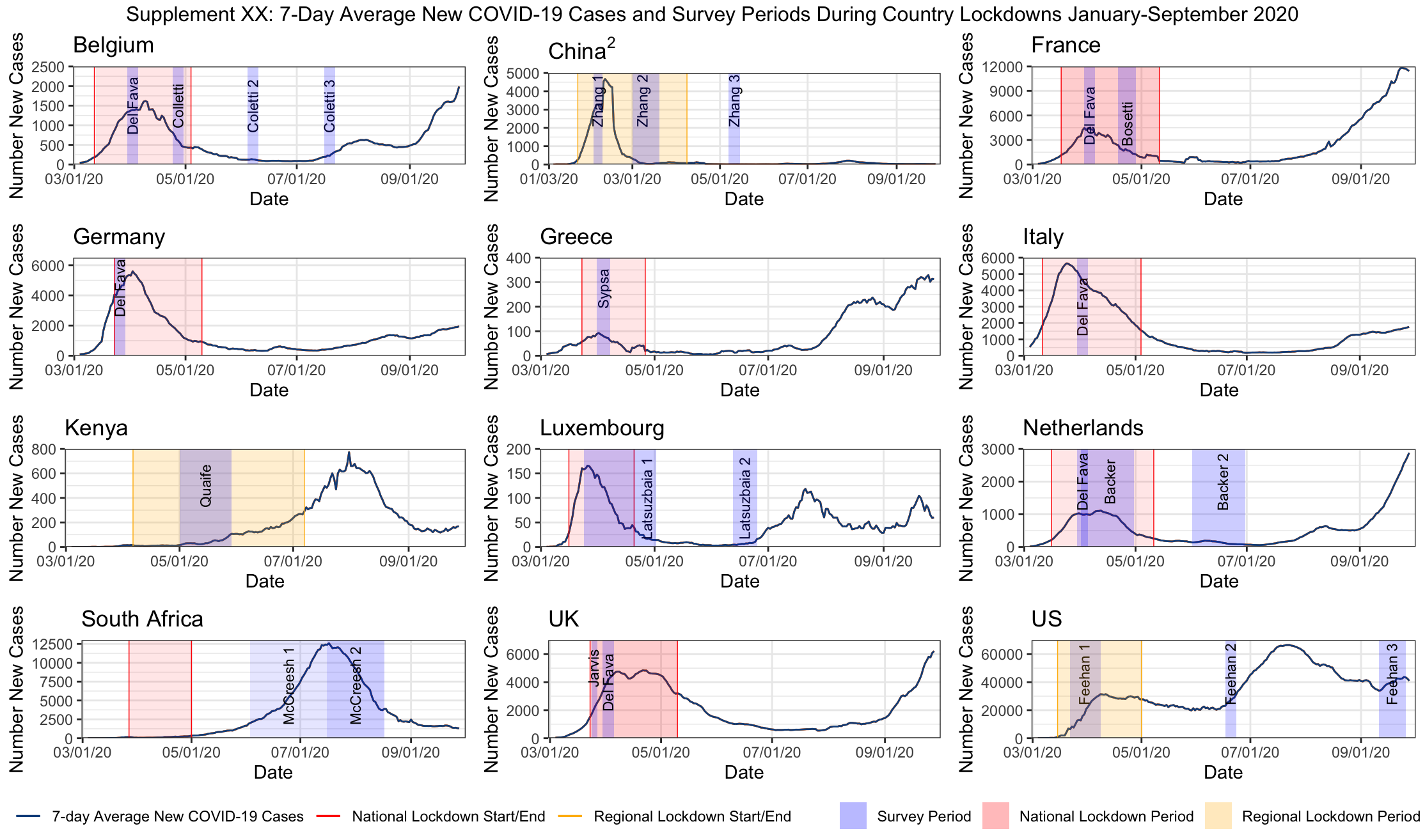 eTable 5. Table of studies included and contact definition used for each studyeTable 6. Average contact rates pre- and during COVID-19 and percent reduction for each study and study region. Contacts include all physical and non-physical/conversational contacts reported by participants unless otherwise stated. 1Pre-COVID data were adjusted for age group, gender, education, day of week and household size (Del Fava), adjusted for age group only (Quaife). Since different groups used different pre-COVID estimates or used different adjustment strategies, studies done in the same country at times had different pre-COVID estimates. 2Some studies right censored average contacts per person. Del Fava et al excluded the top 10% of the distribution3Authors did not provide interquartile range4Participants in the study conducted during lockdown were asked to recall their contacts and contact attributes from an assigned day prior to lockdown5Since there was no pre-COVID data for informal settlements in Nairobi, author took empirical estimates from Kilifi Kenya and simulated estimated from Prem et al, may be biased estimates due to differing social, cultural and population structures.6Author’s presented 95% CI as an indication of distribution and spread of mean contact7Data collection for the South Africa study was not conducted during government lockdowneFigure 2. Relative changes in contacts comparing contacts pre- COVID-19 and during initial mitigation for COVID-19 stratified by contact location 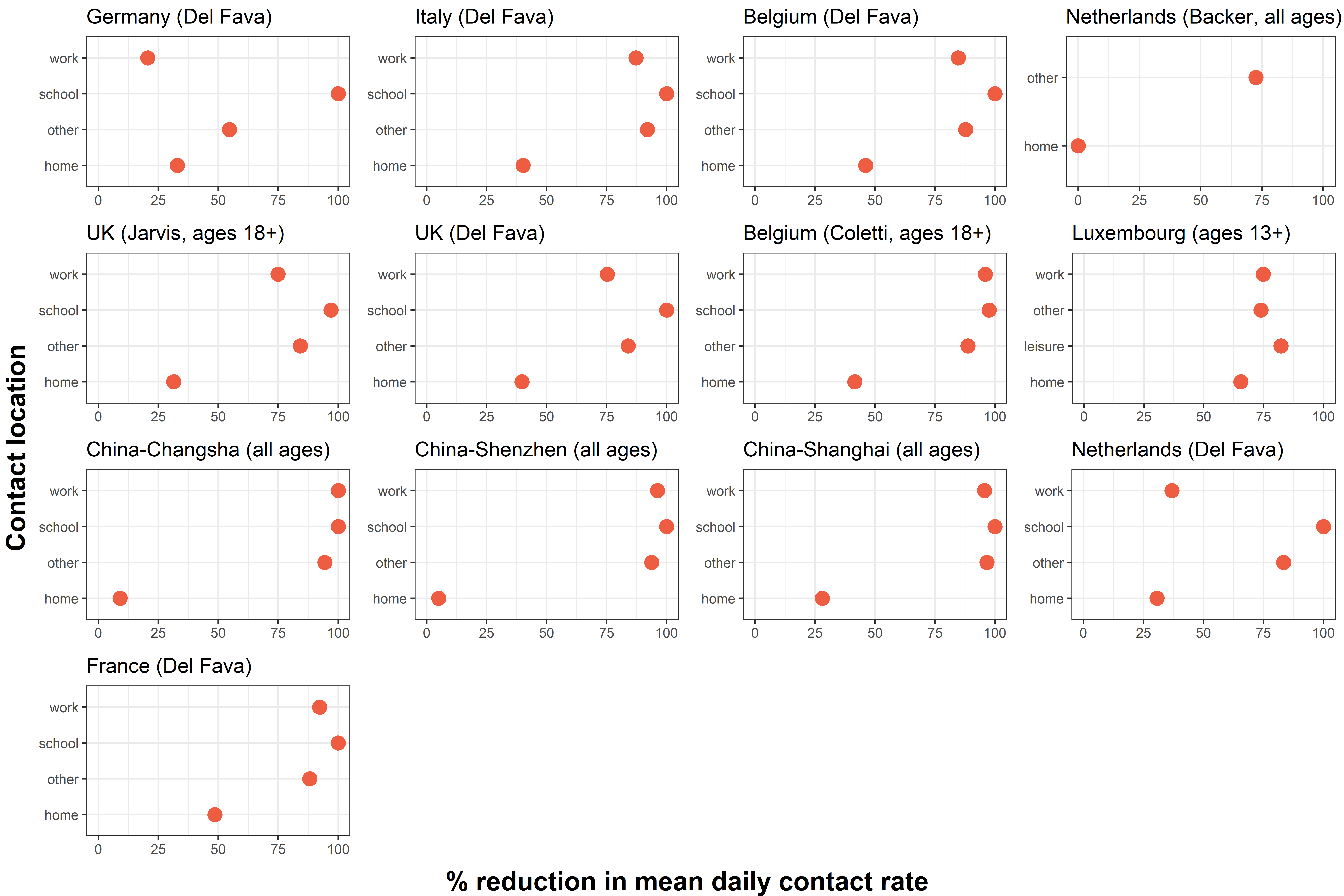 eFigure 3. Relative changes in contacts comparing pre- COVID-19 and during initial mitigation for COVID-19 stratified by participant age group  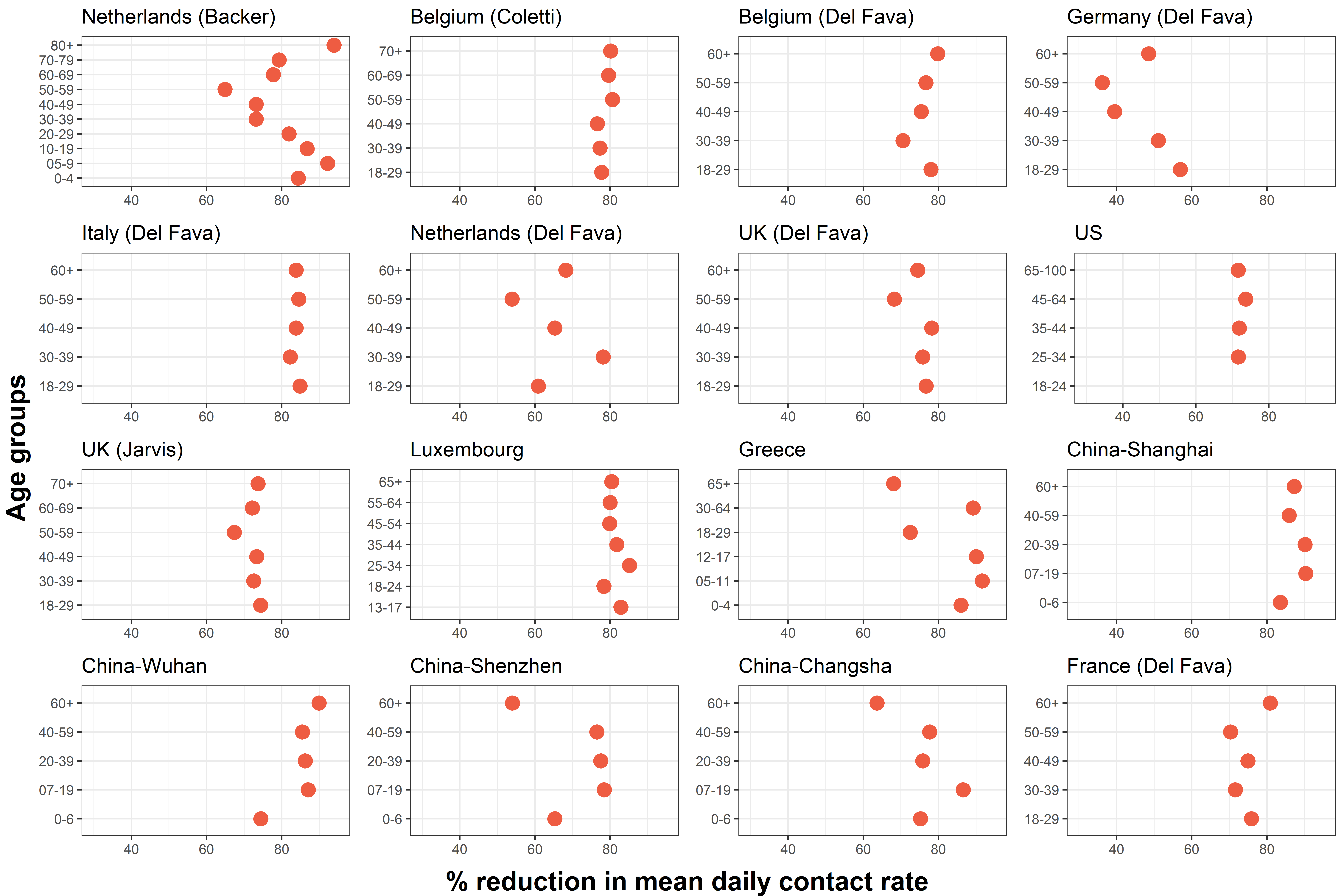 eFigure 4. Figure 5. Panel of changes in absolute age-specific contact matrices comparing pre- COVID-19 and during initial mitigation for COVID-19 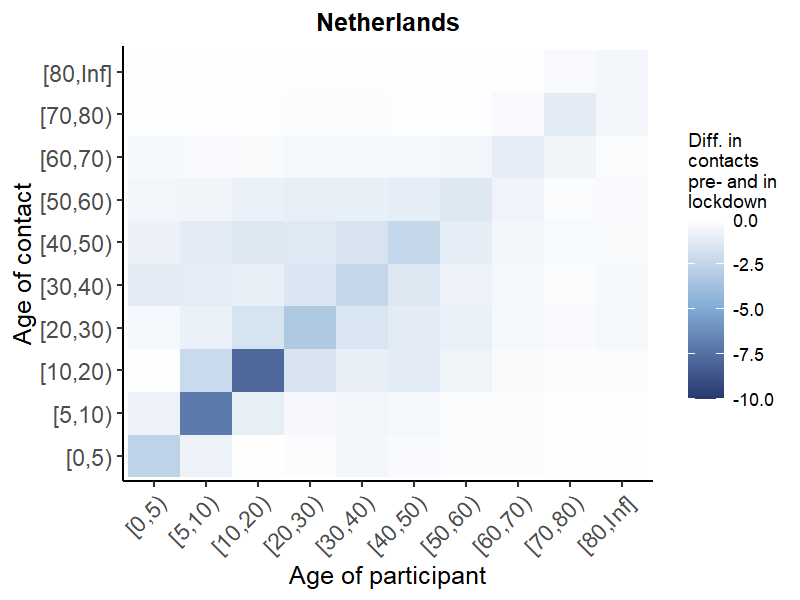 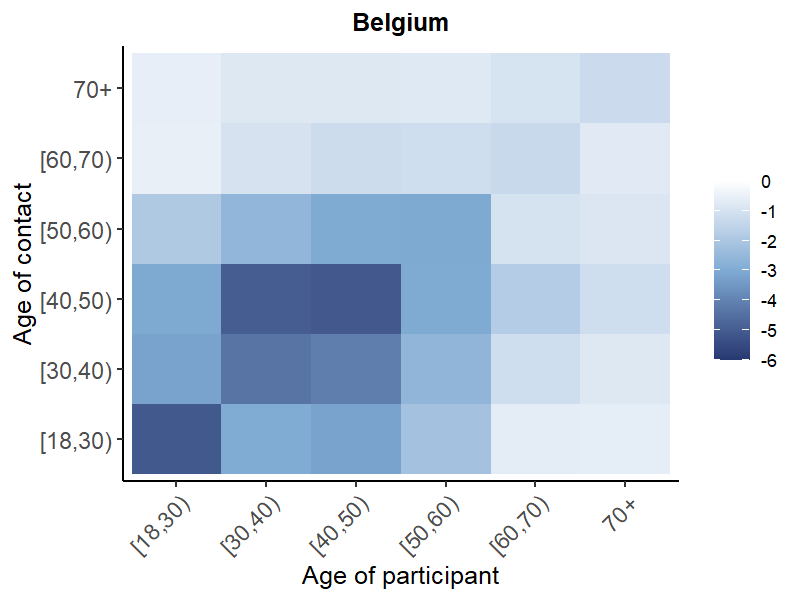 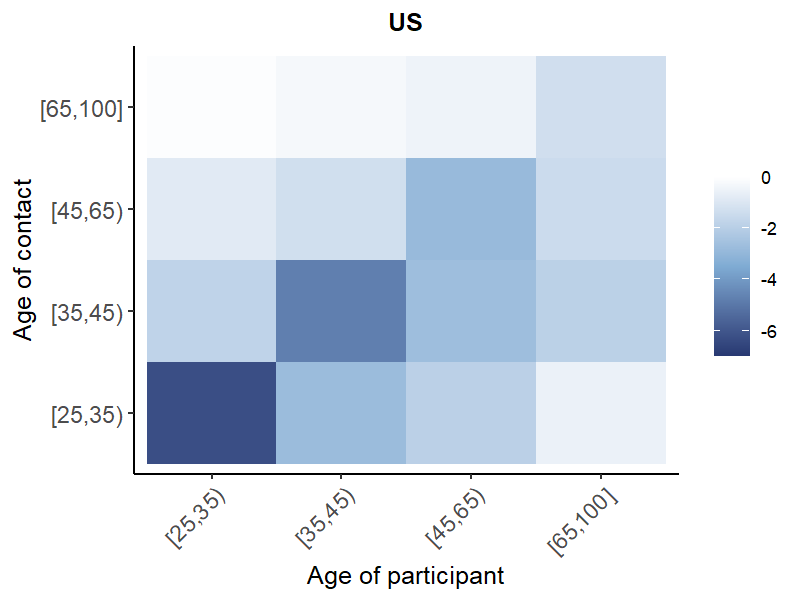 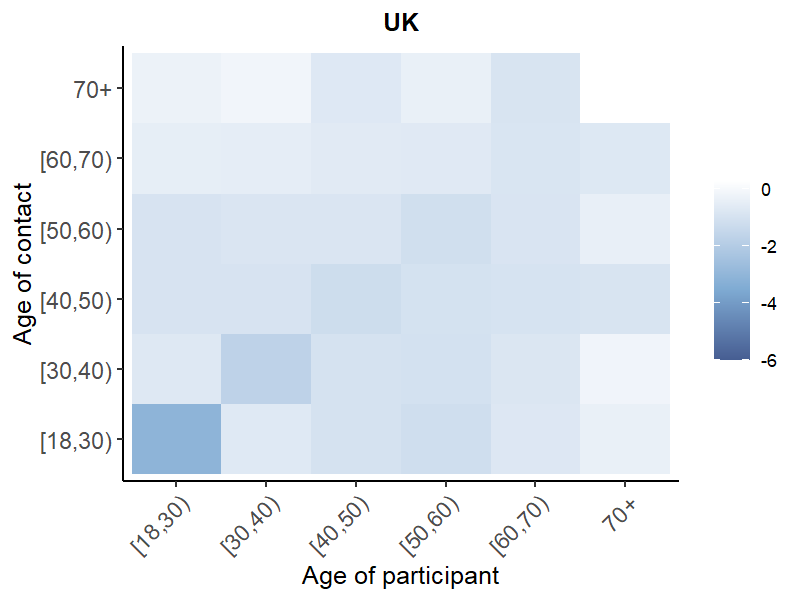 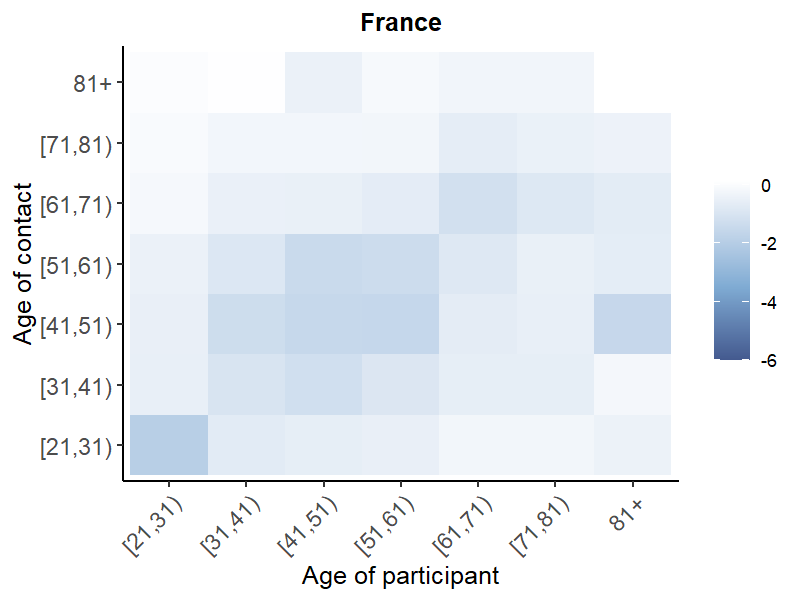 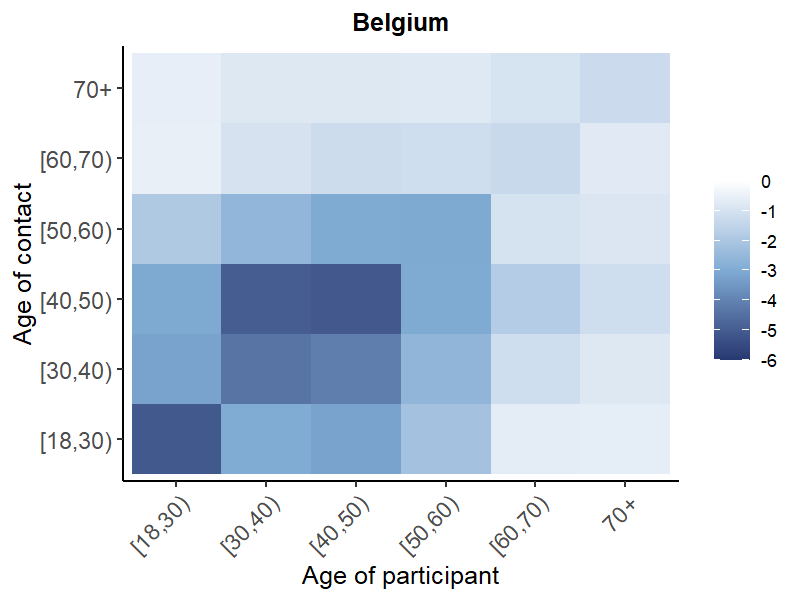 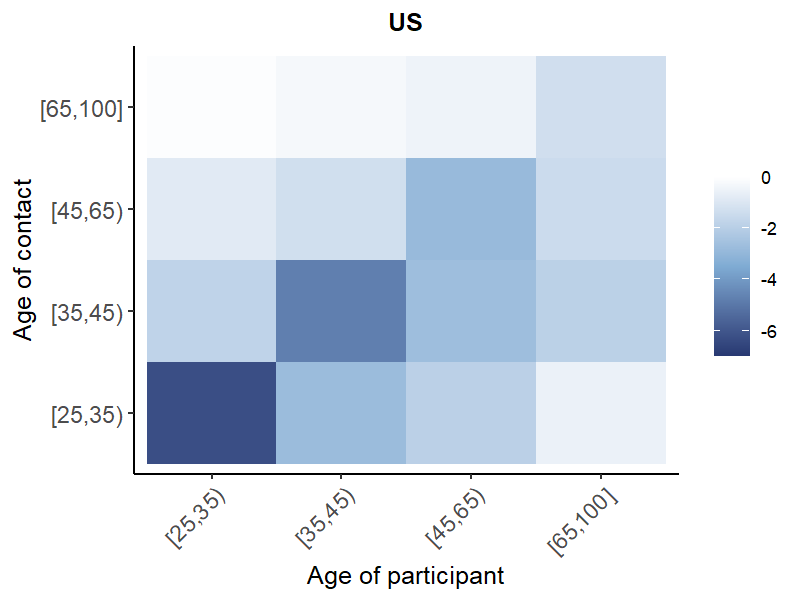 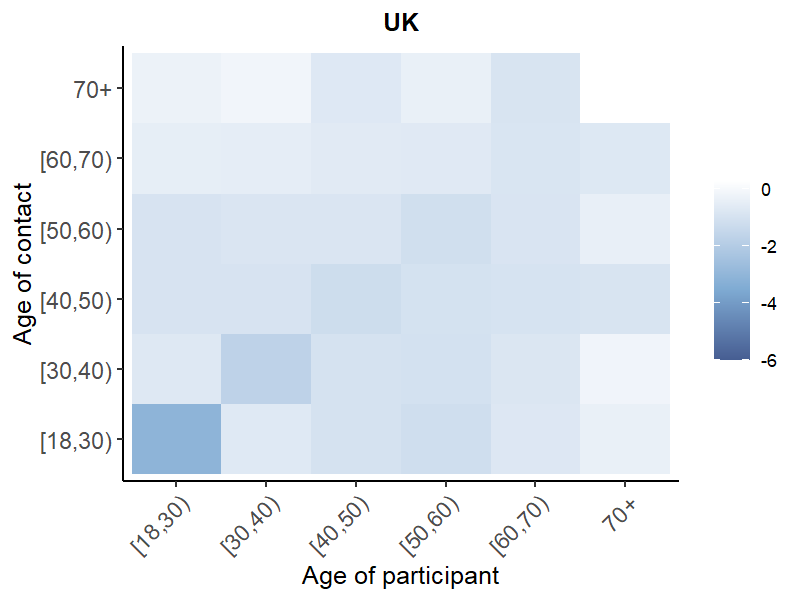 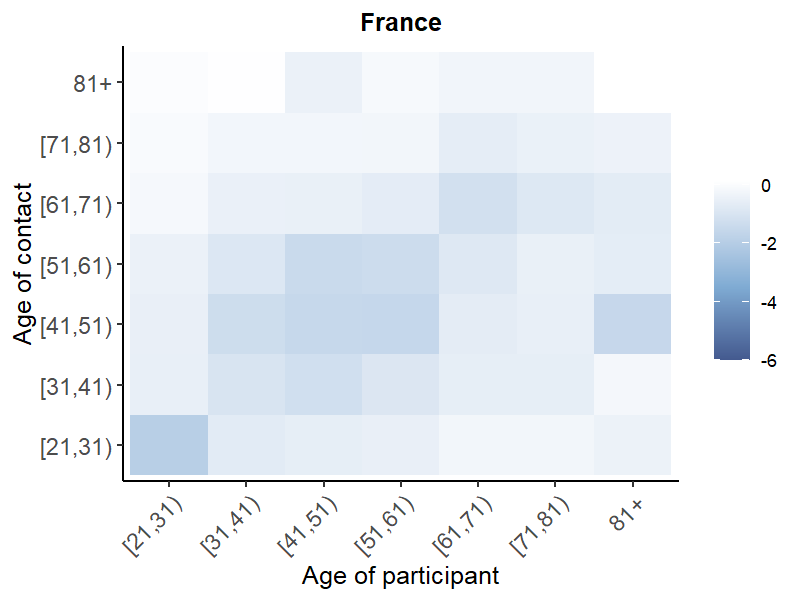 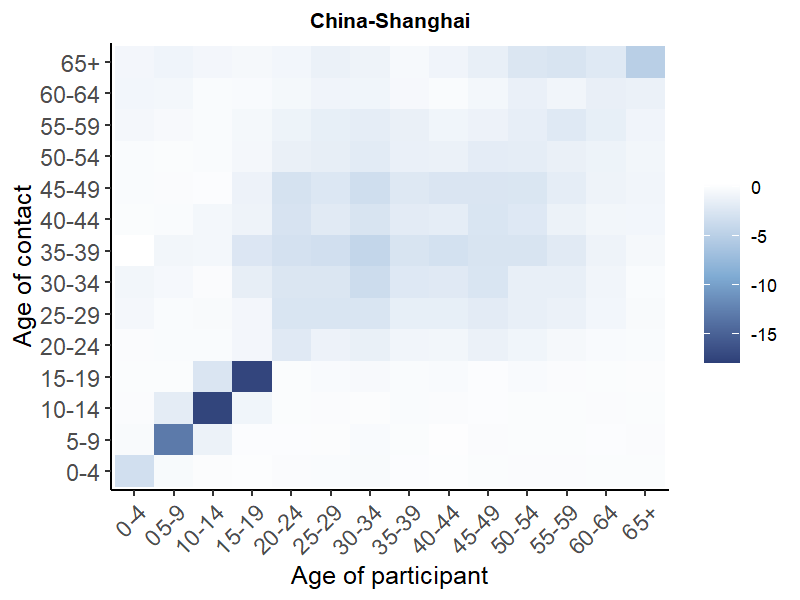 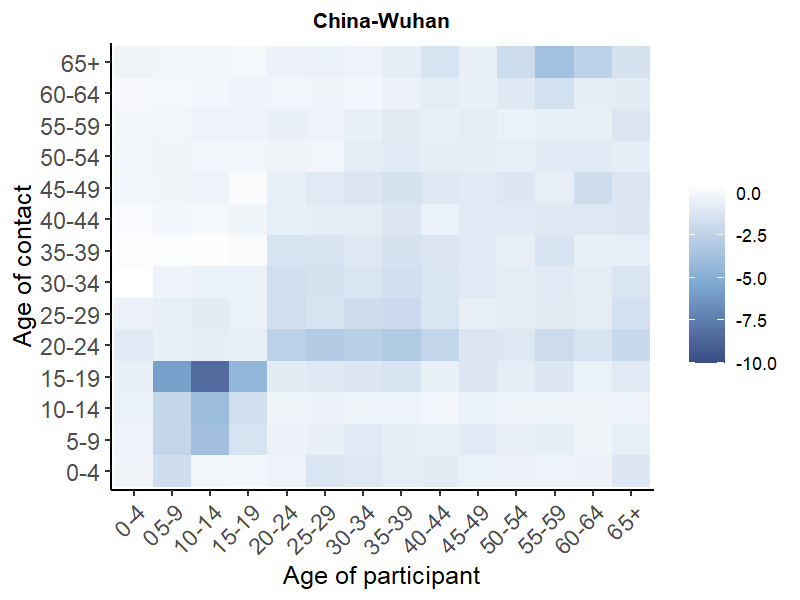 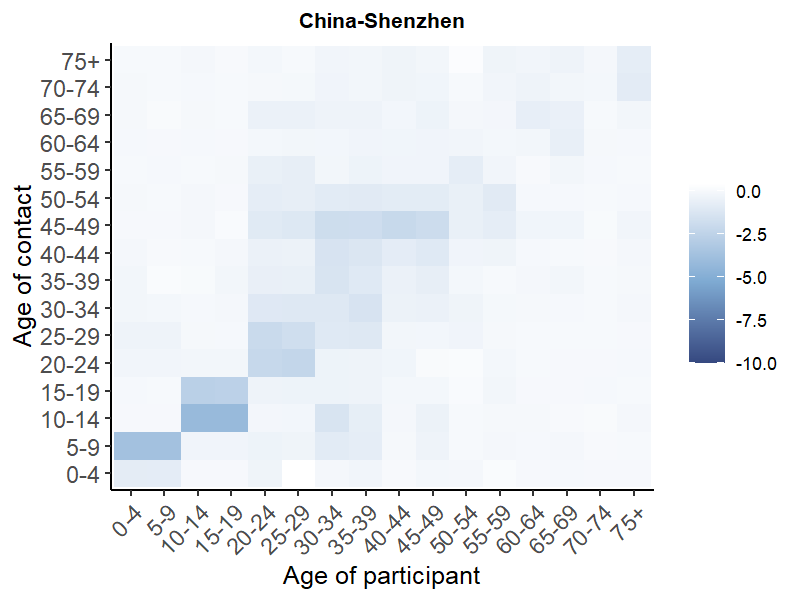 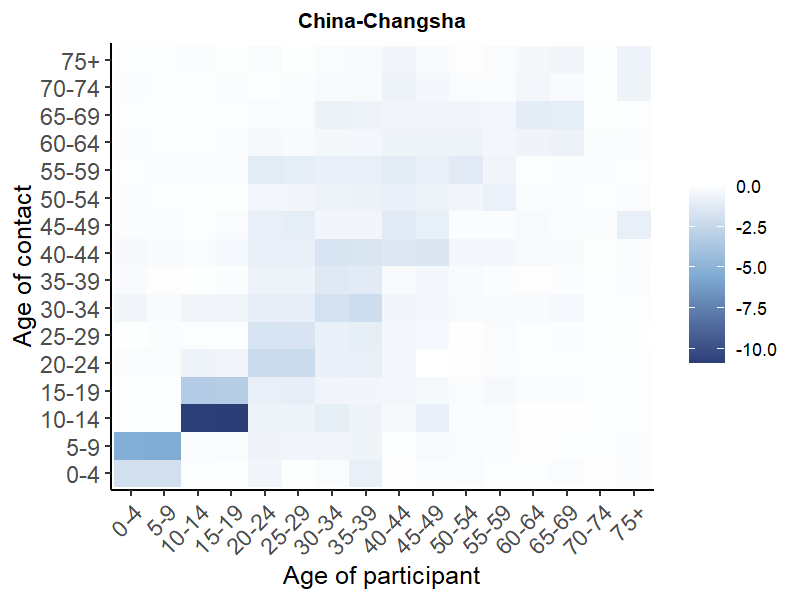 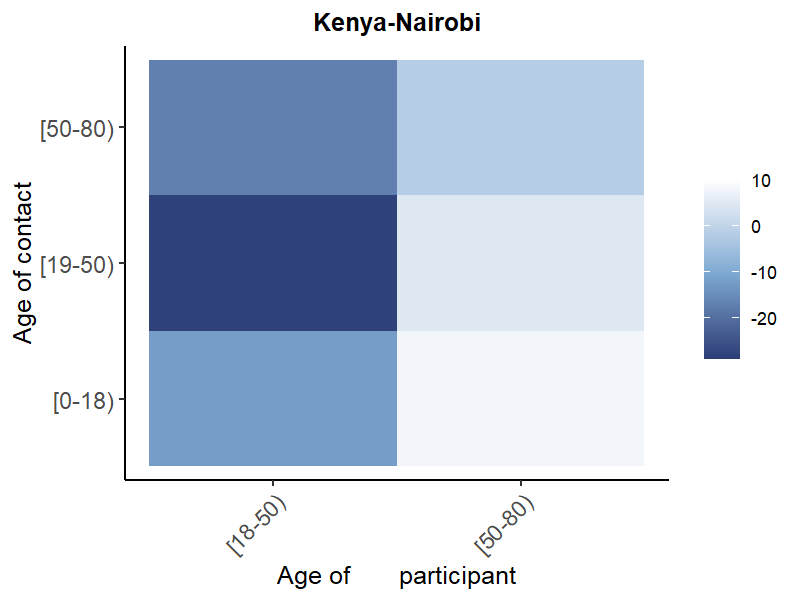 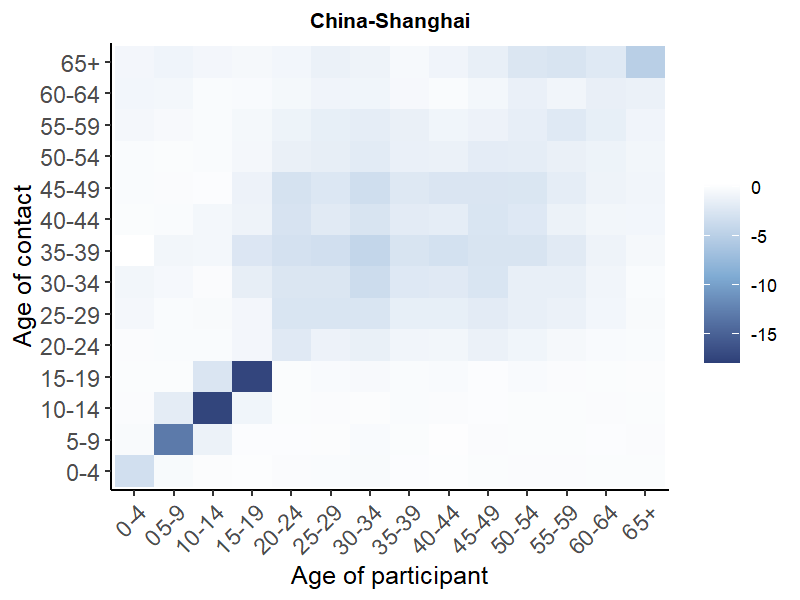 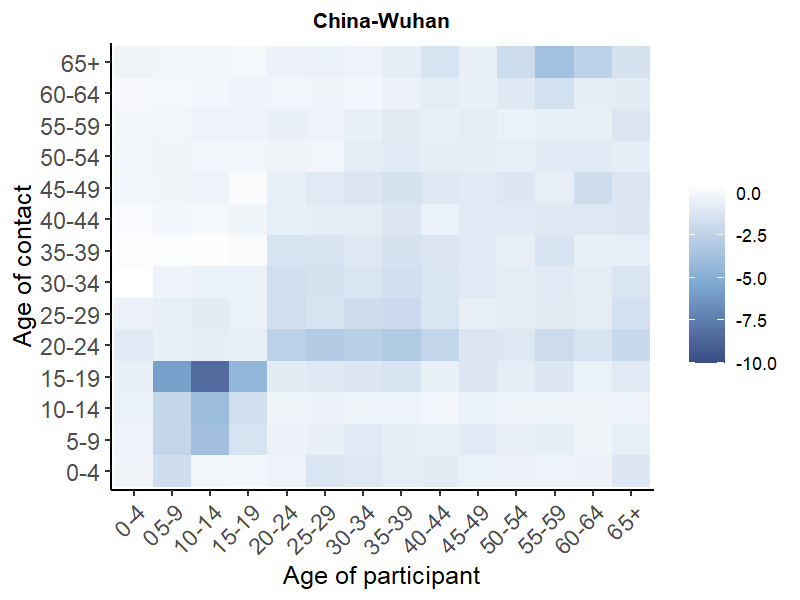 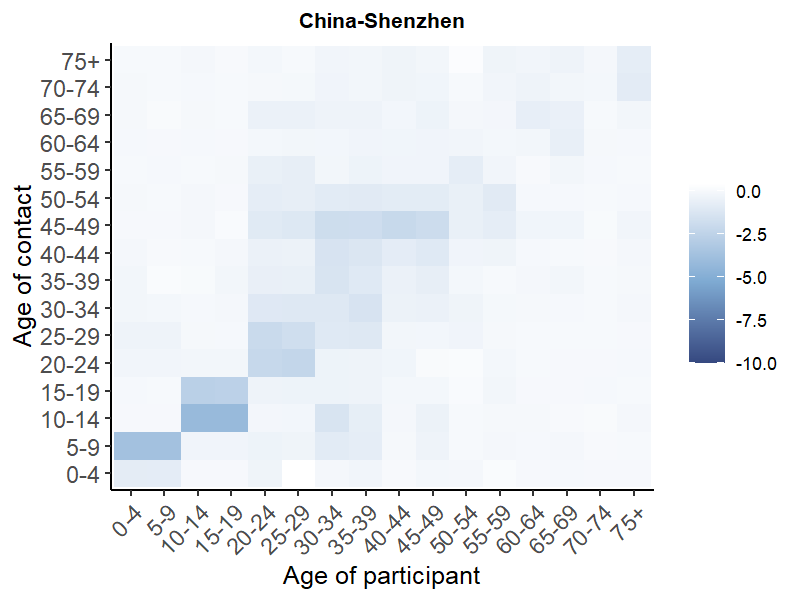 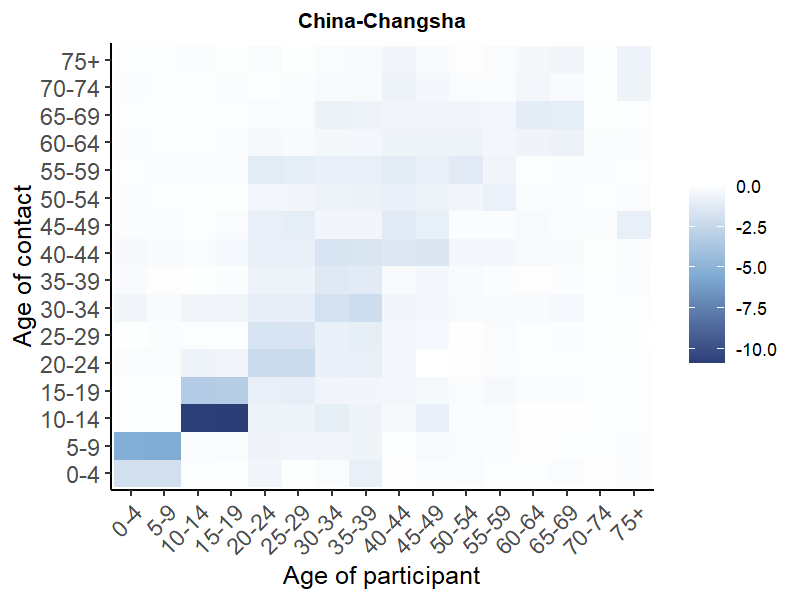 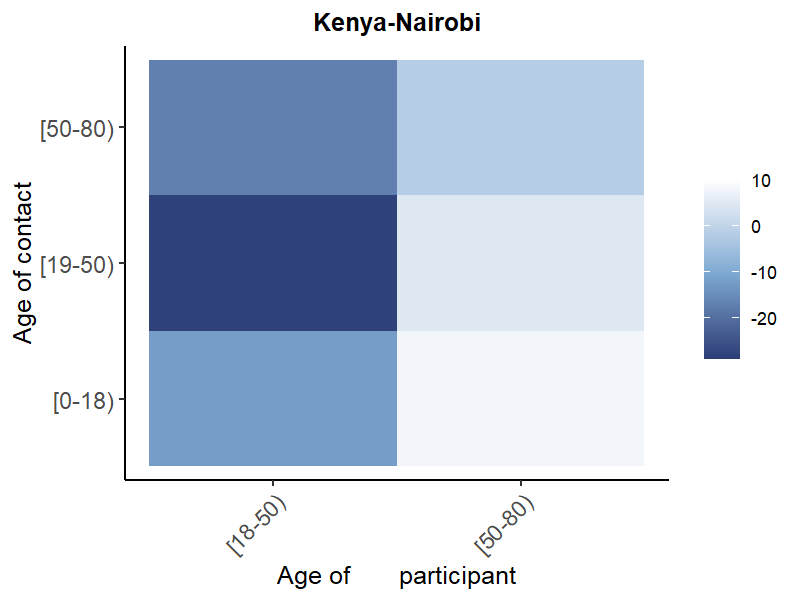 eFigure 5. Panel of change in absolute age-specific contact matrices stratified by location of contact in the UK, Belgium and Shanghai and relationship with contact in the Netherlands.  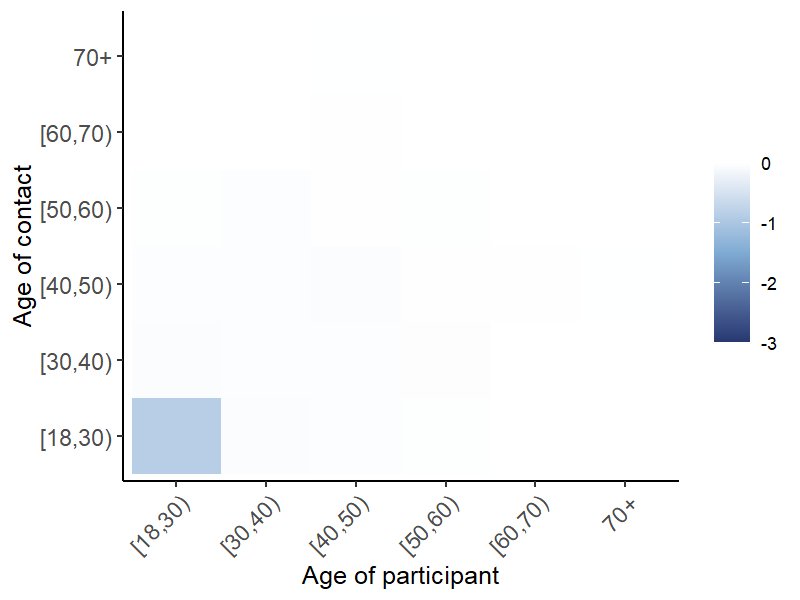 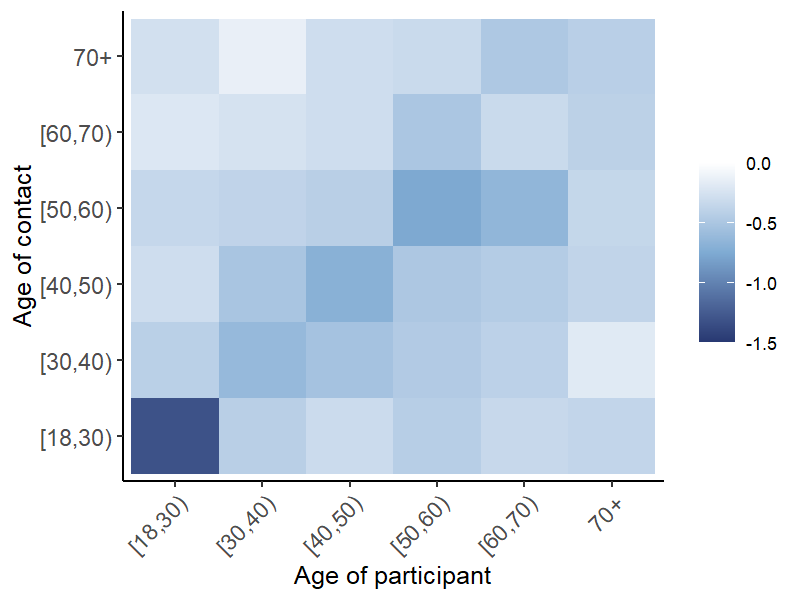 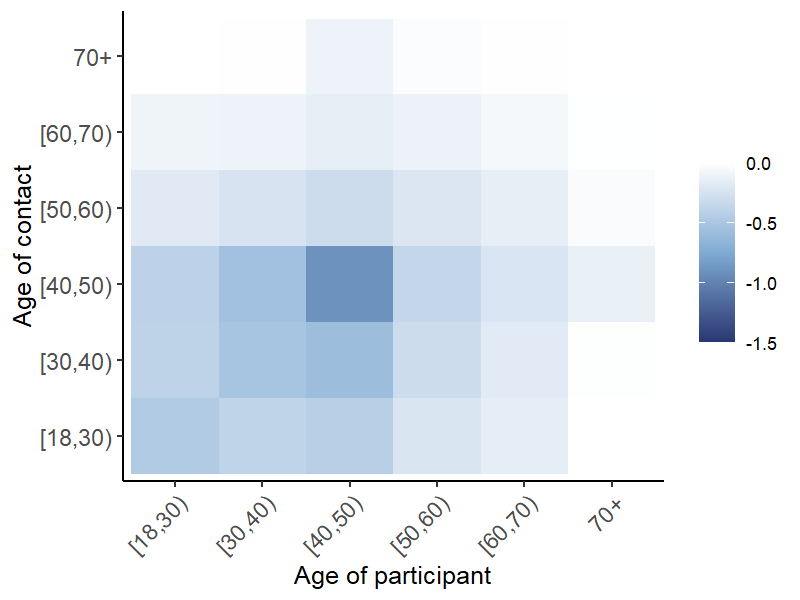 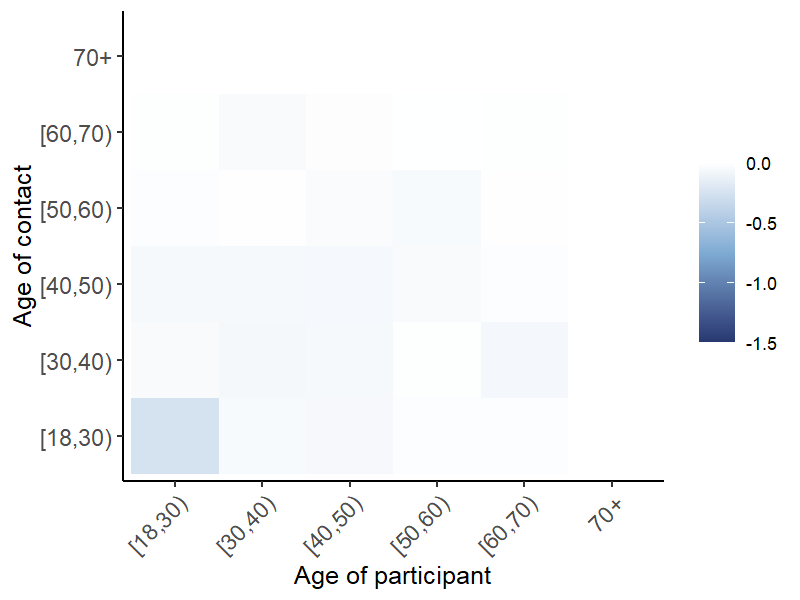 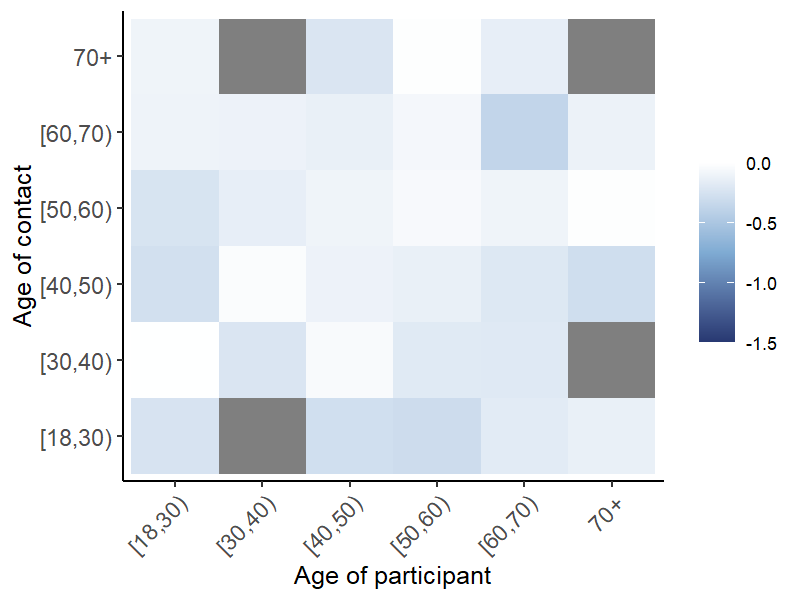 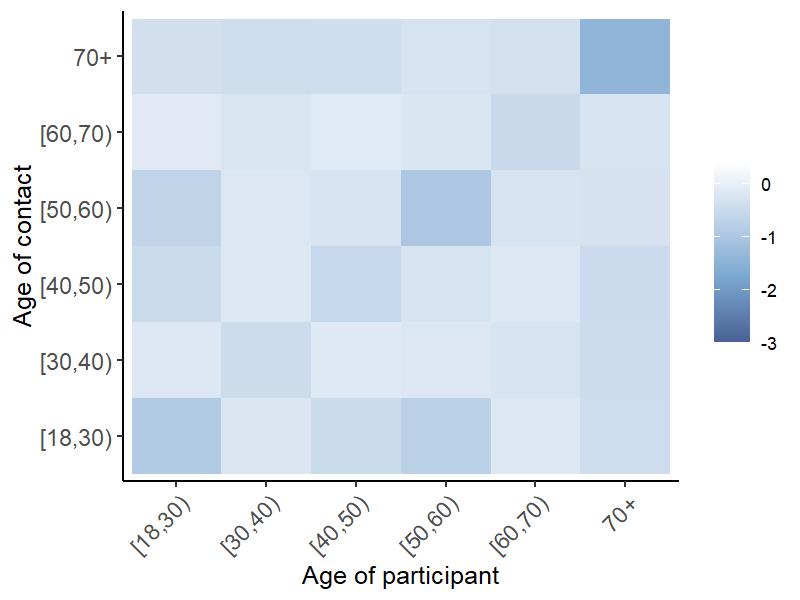 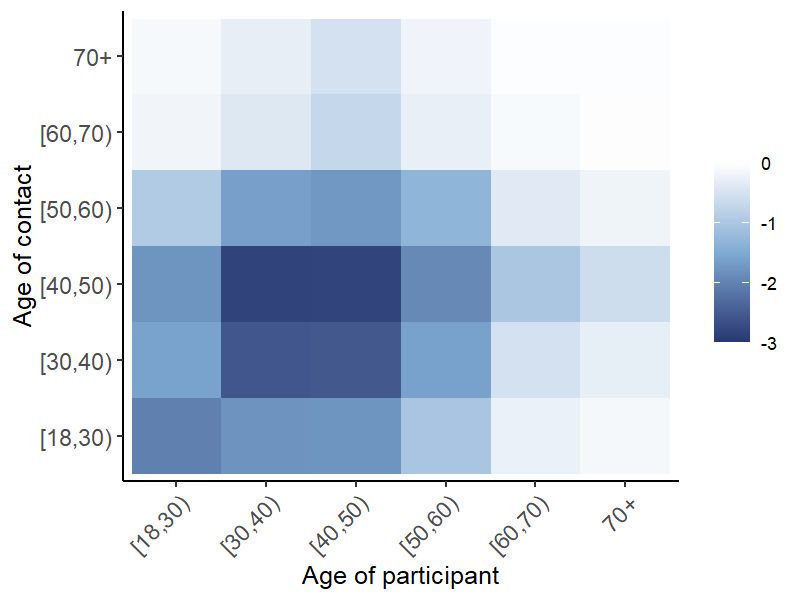 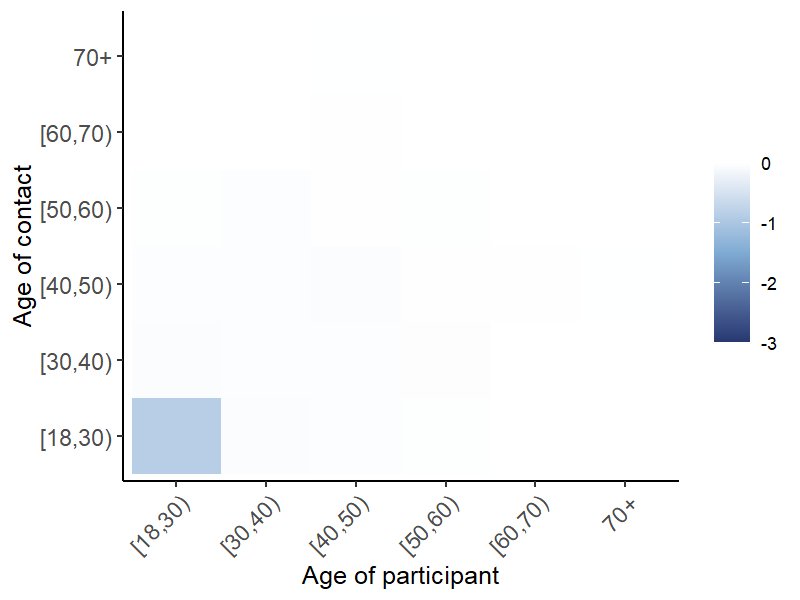 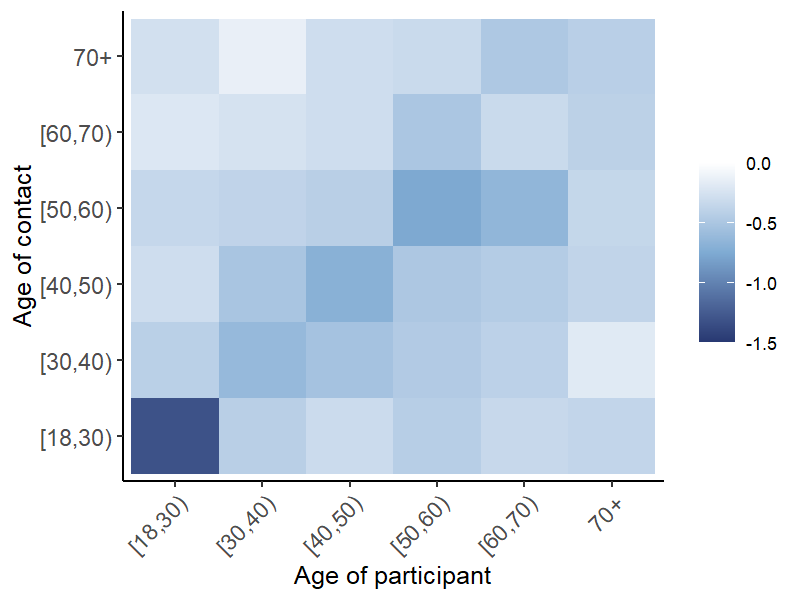 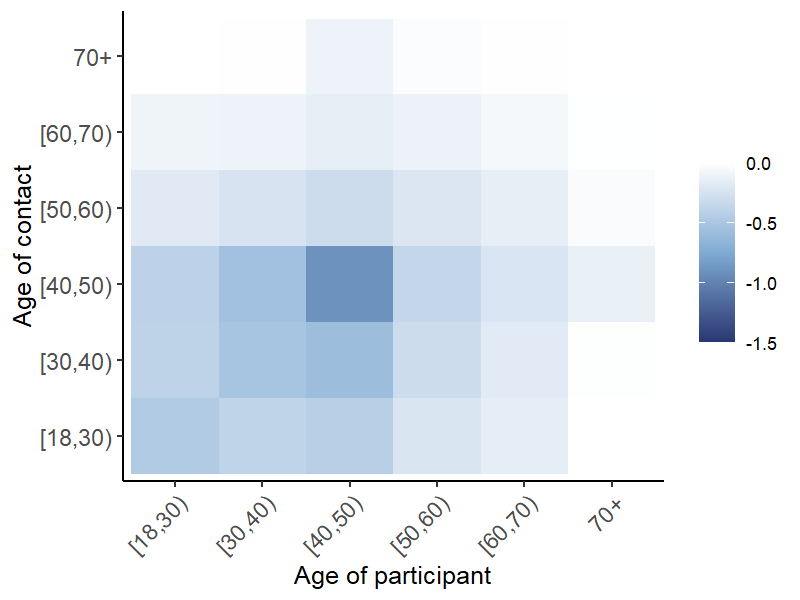 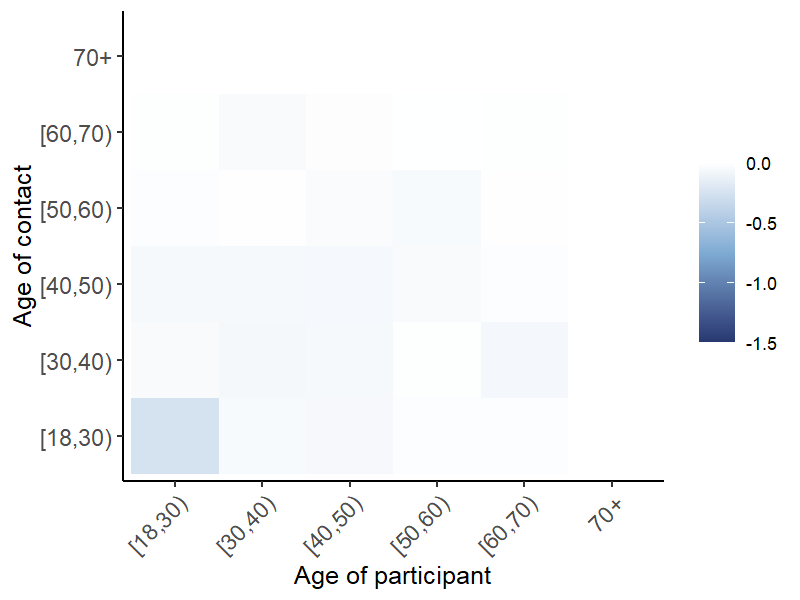 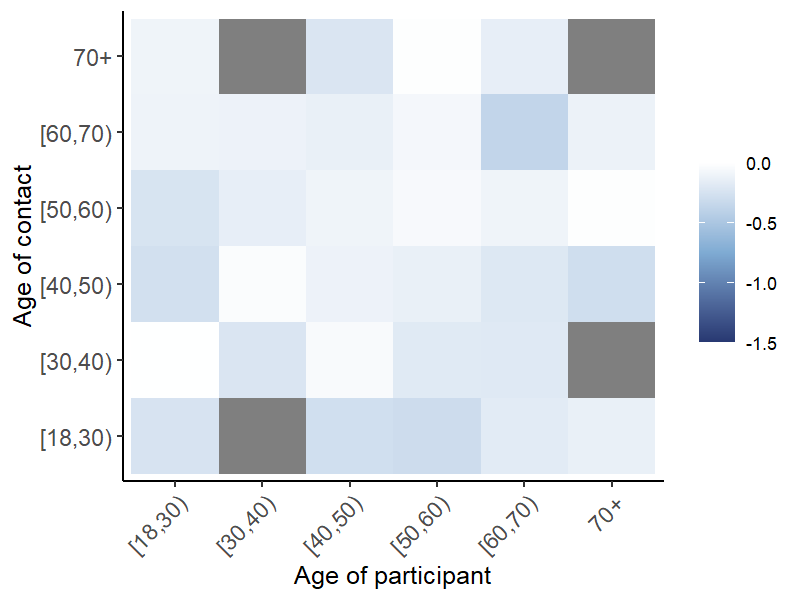 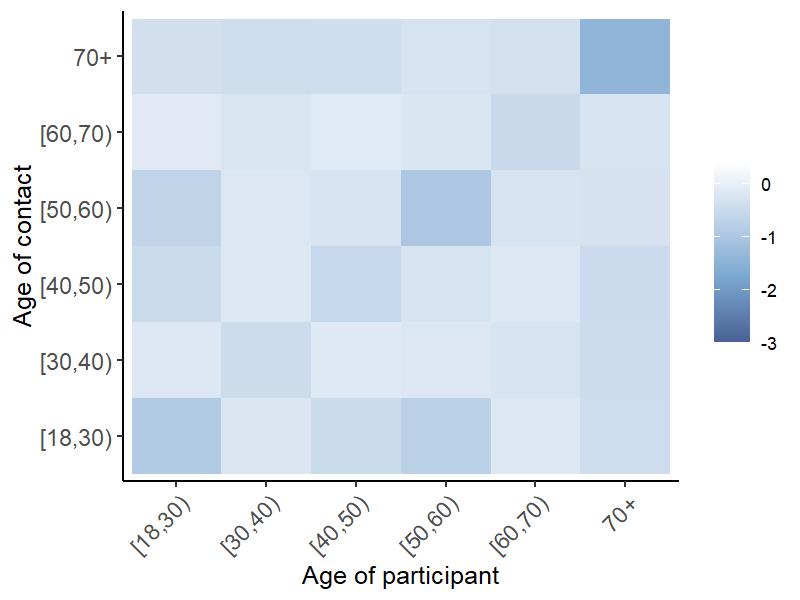 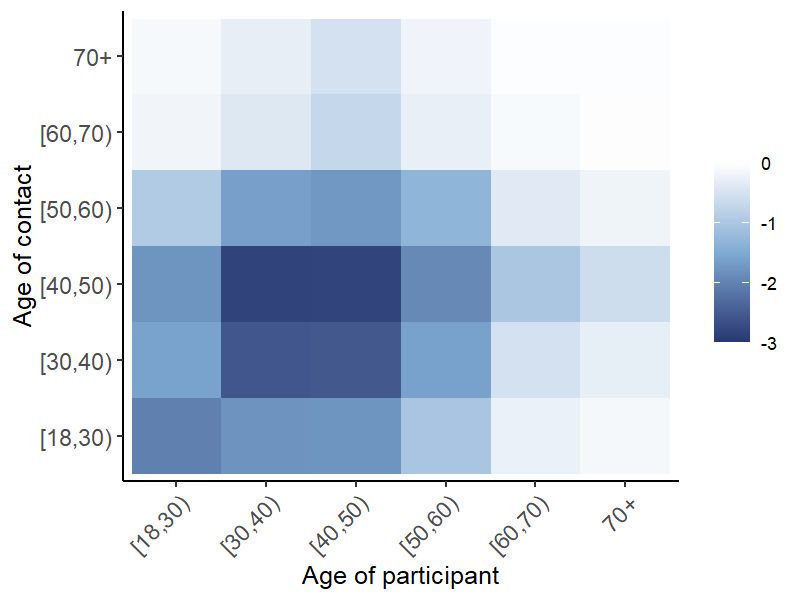 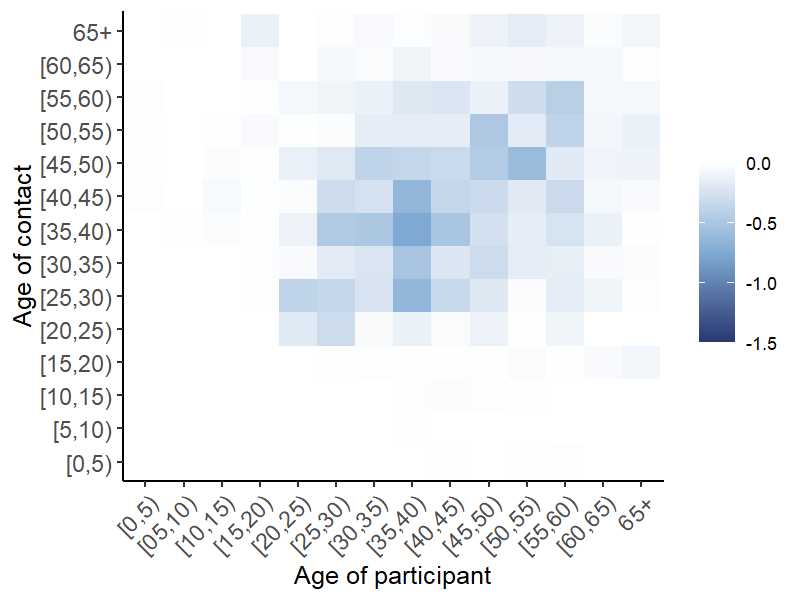 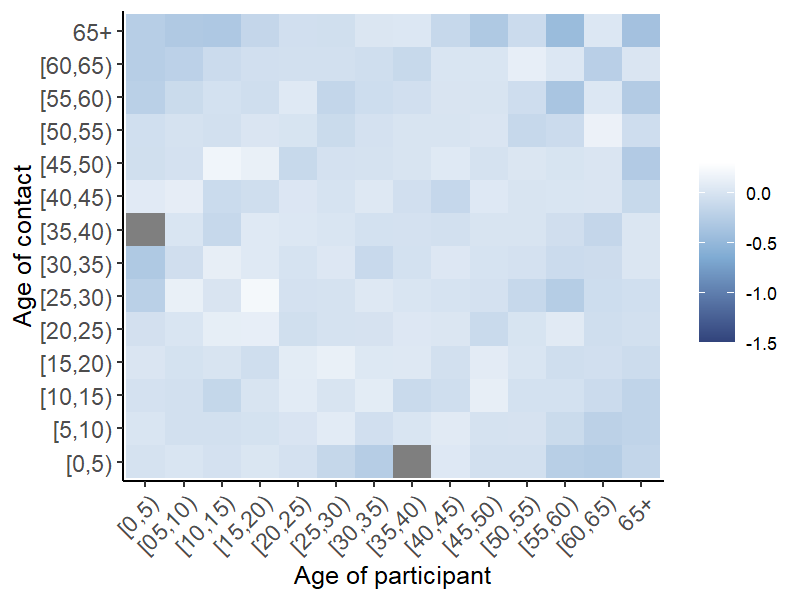 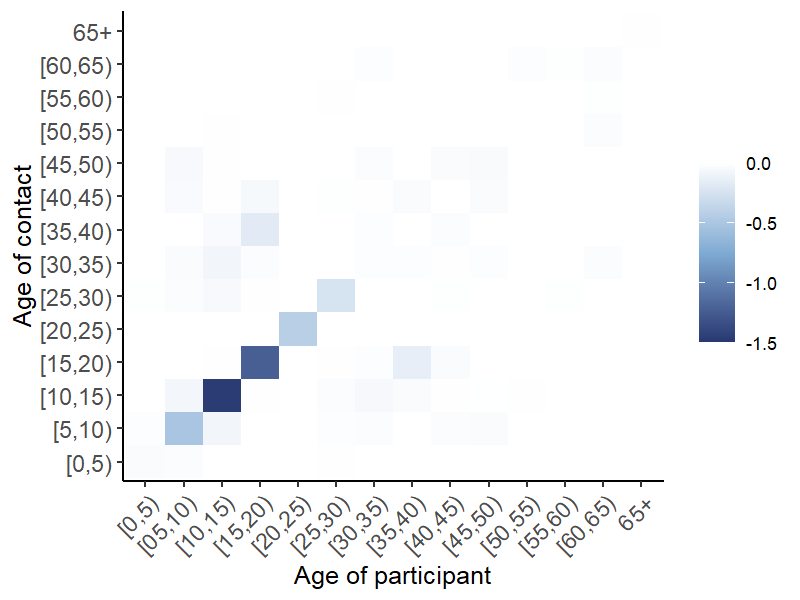 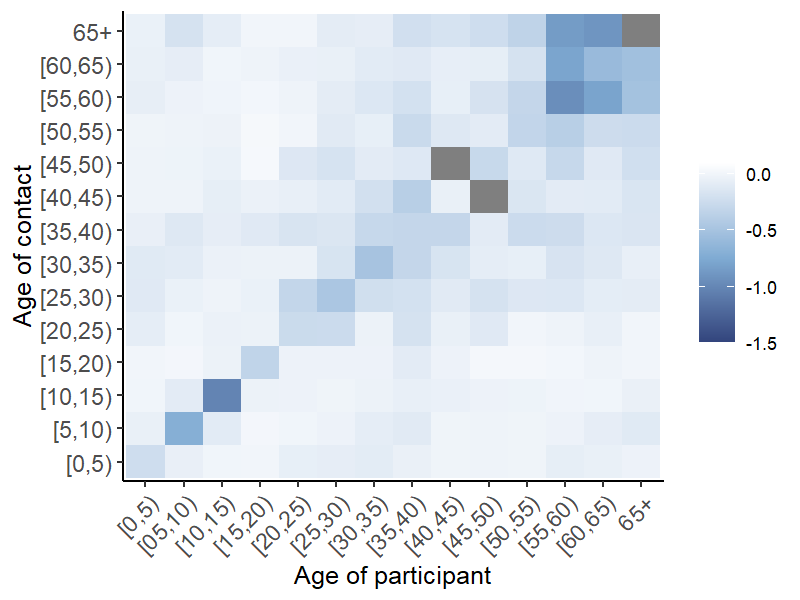 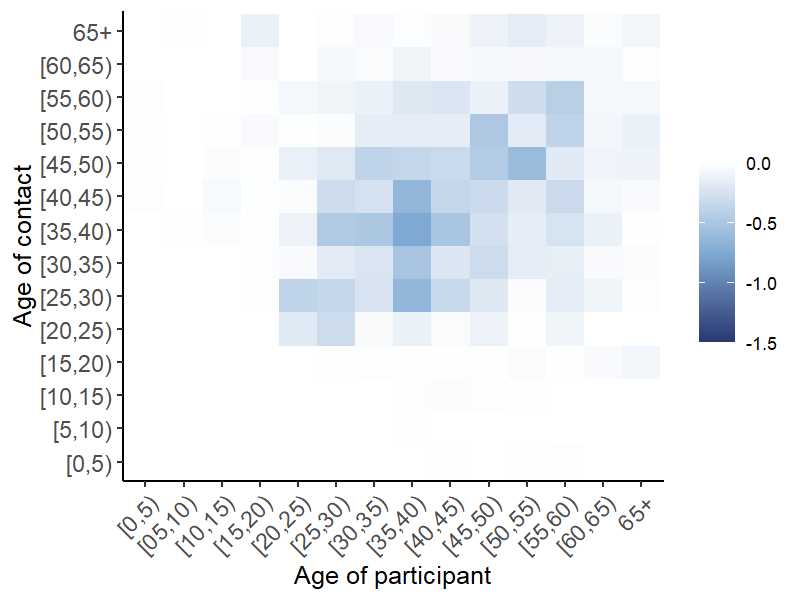 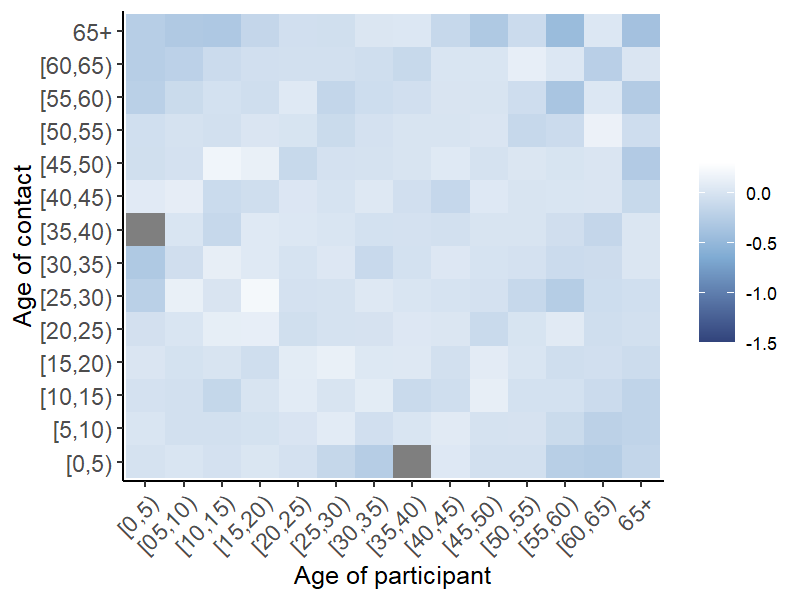 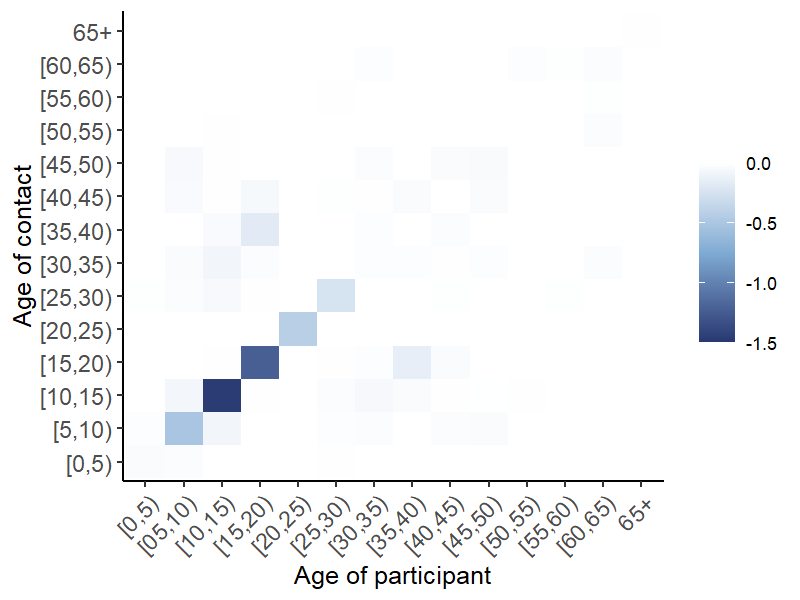 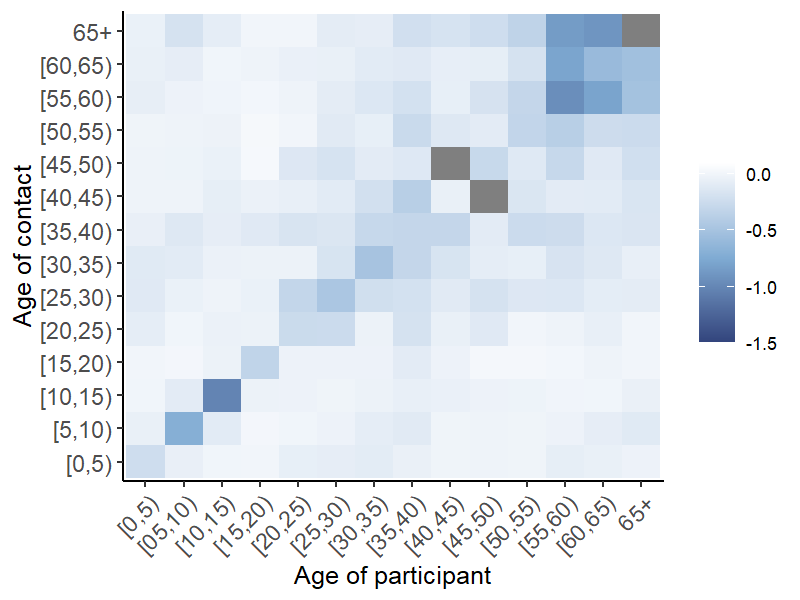 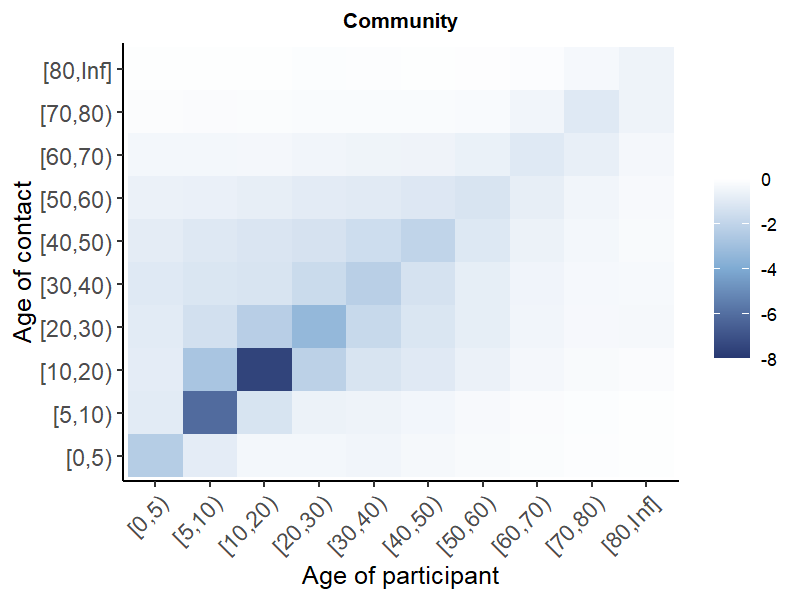 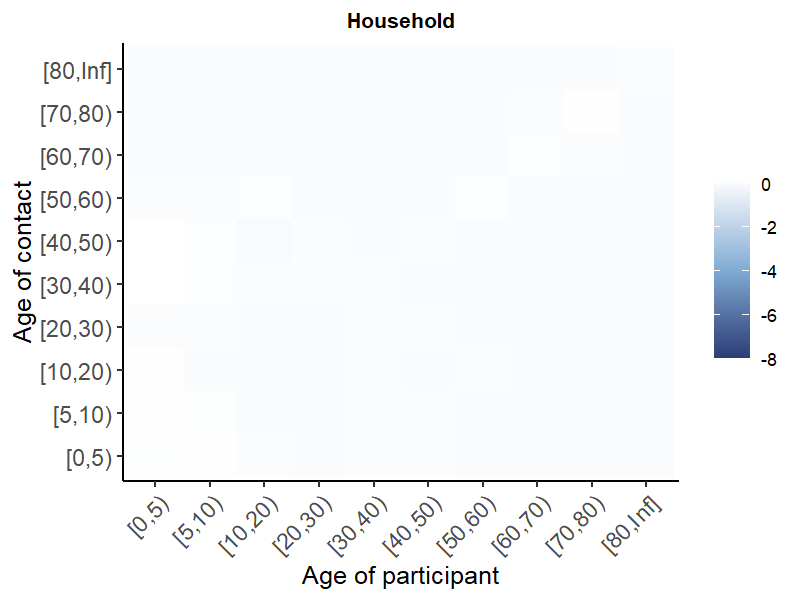 eTable 7. A) Average contact rates pre- COVID-19 and during initial mitigation for COVID-19 stratified by gendereFigure 6. A) Average contact rates pre- COVID-19 and during initial mitigation for COVID-19 stratified by household size, B) relative changes in contacts comparing contacts pre- COVID-19 and during initial mitigation for COVID-19 stratified by household size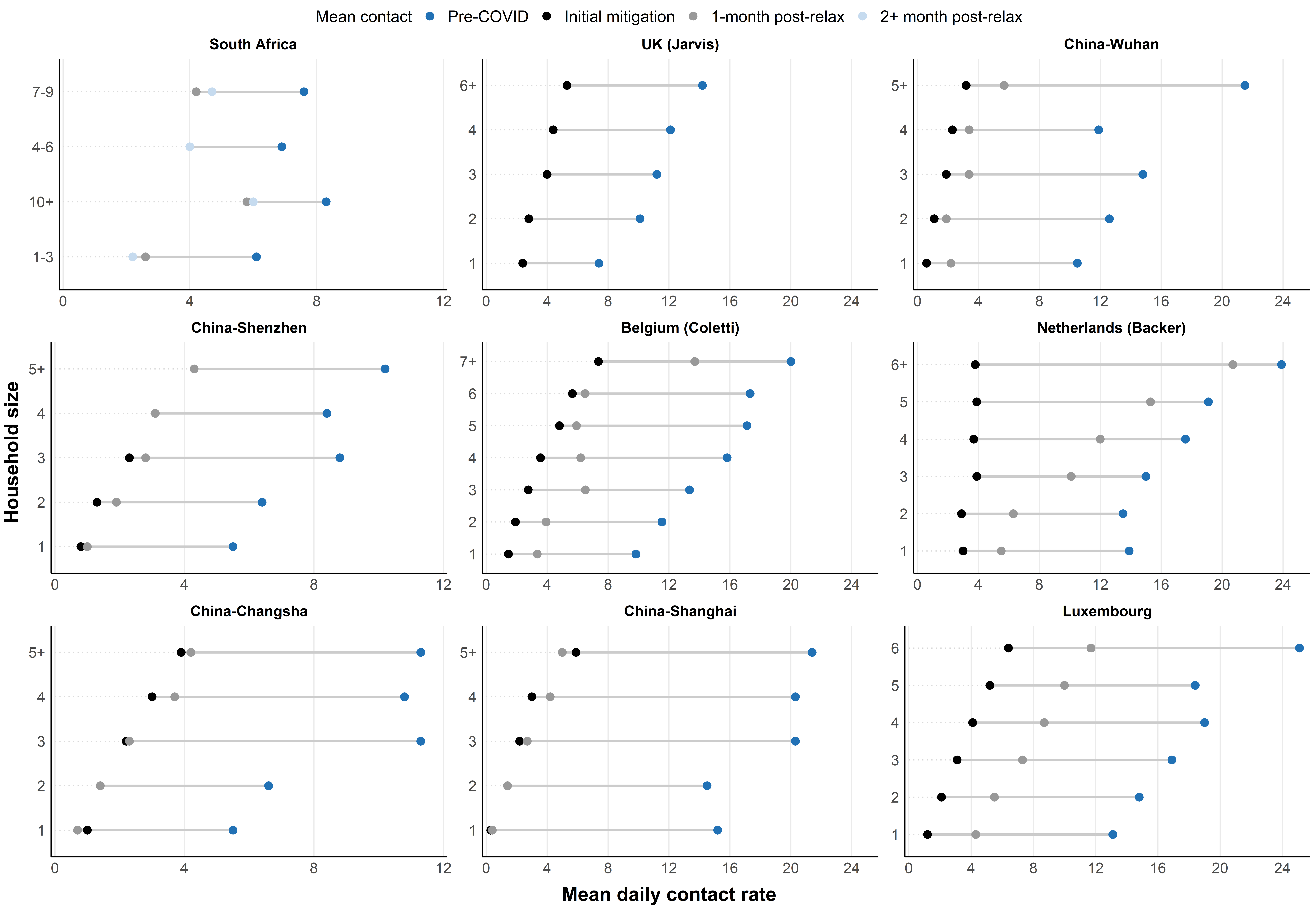 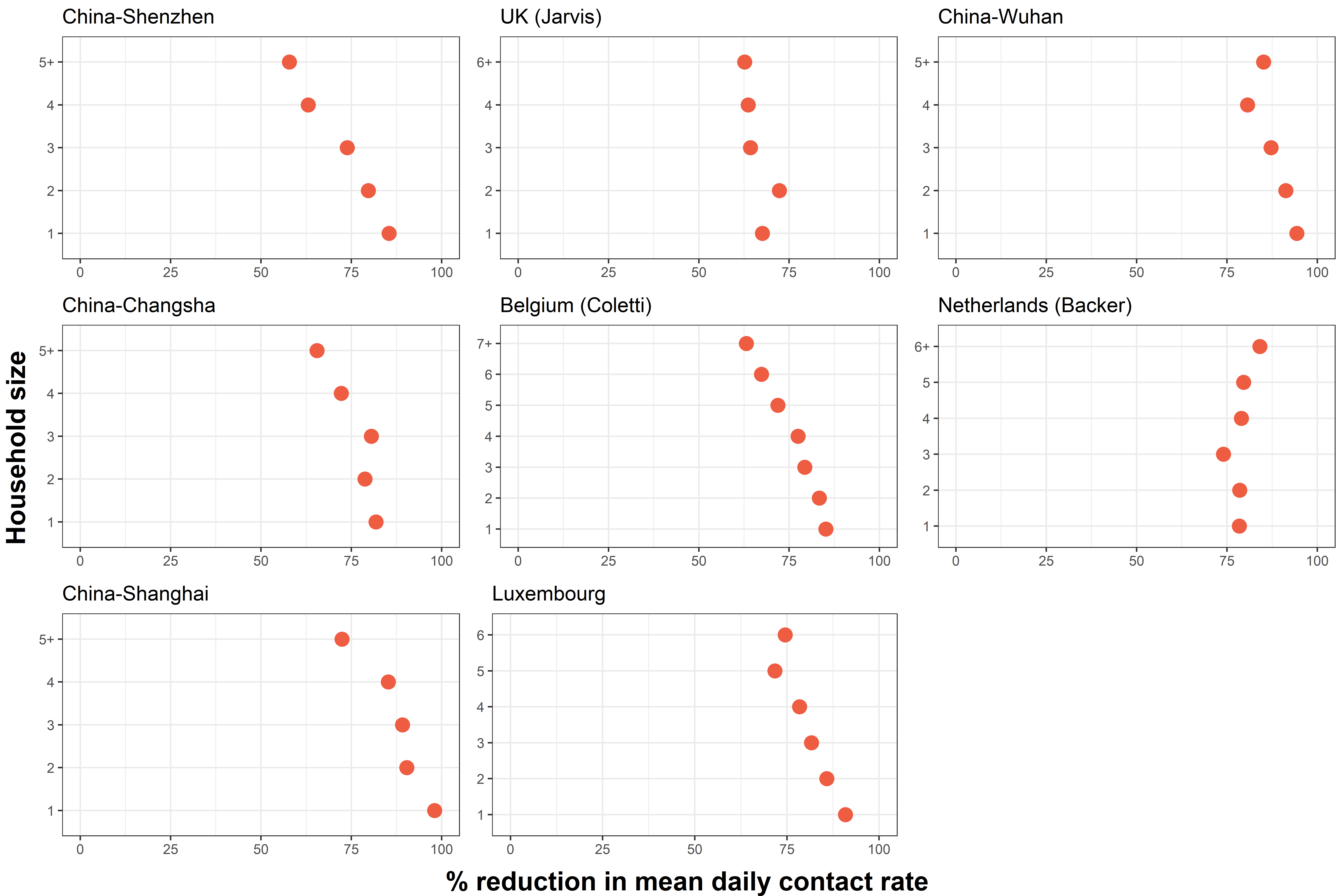 eTable 8. Estimates of changes in R0 derived from comparing age-specific contact patterns pre-COVID and during strict initial mitigation measures1Some studies did not provide 95% CI for percent reduction in R02Study did not estimate percent reduction in R03Studies estimated changes in R0 as a function of baseline R0 but did not directly provide quantities of percent reduction in R04Study only quantified contacts post-relaxation not during initial mitigation measureseFigure 7. Country-level implementation and strictness of physical distancing measures (from the Oxford Stringency Index) visualized over time with the data collection period for studies.  Lighter colors depict stricter measures. “0” demarks regional interventions rather than national. 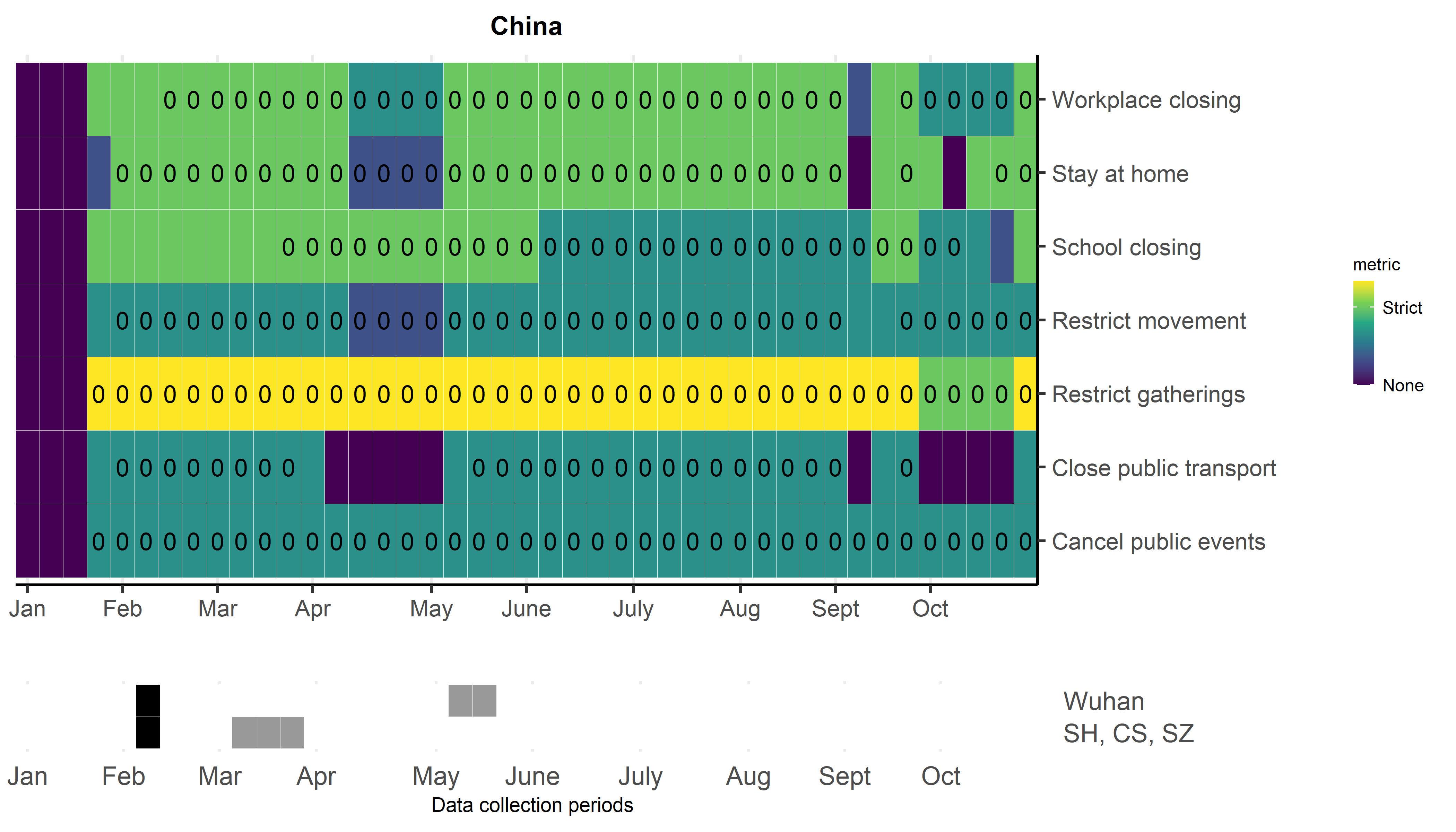 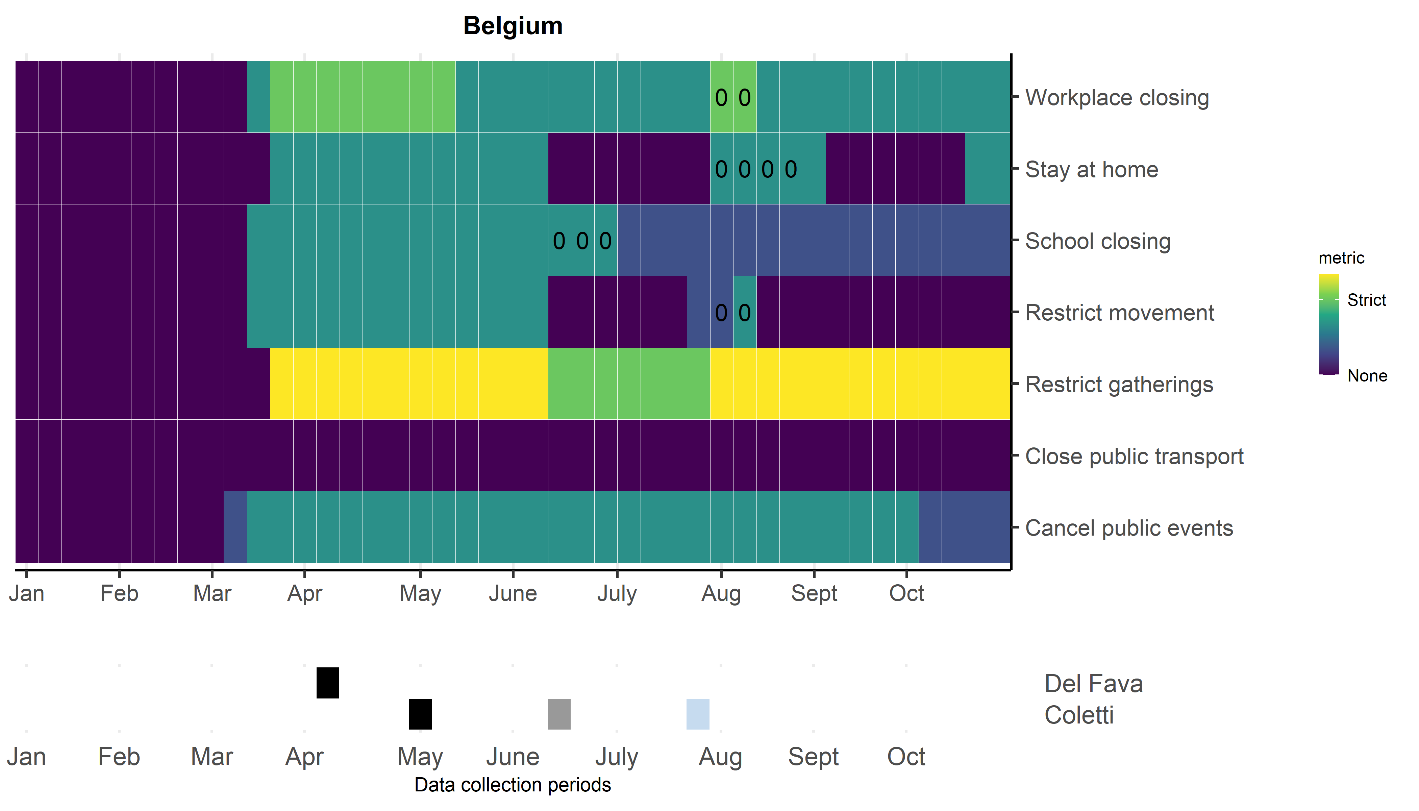 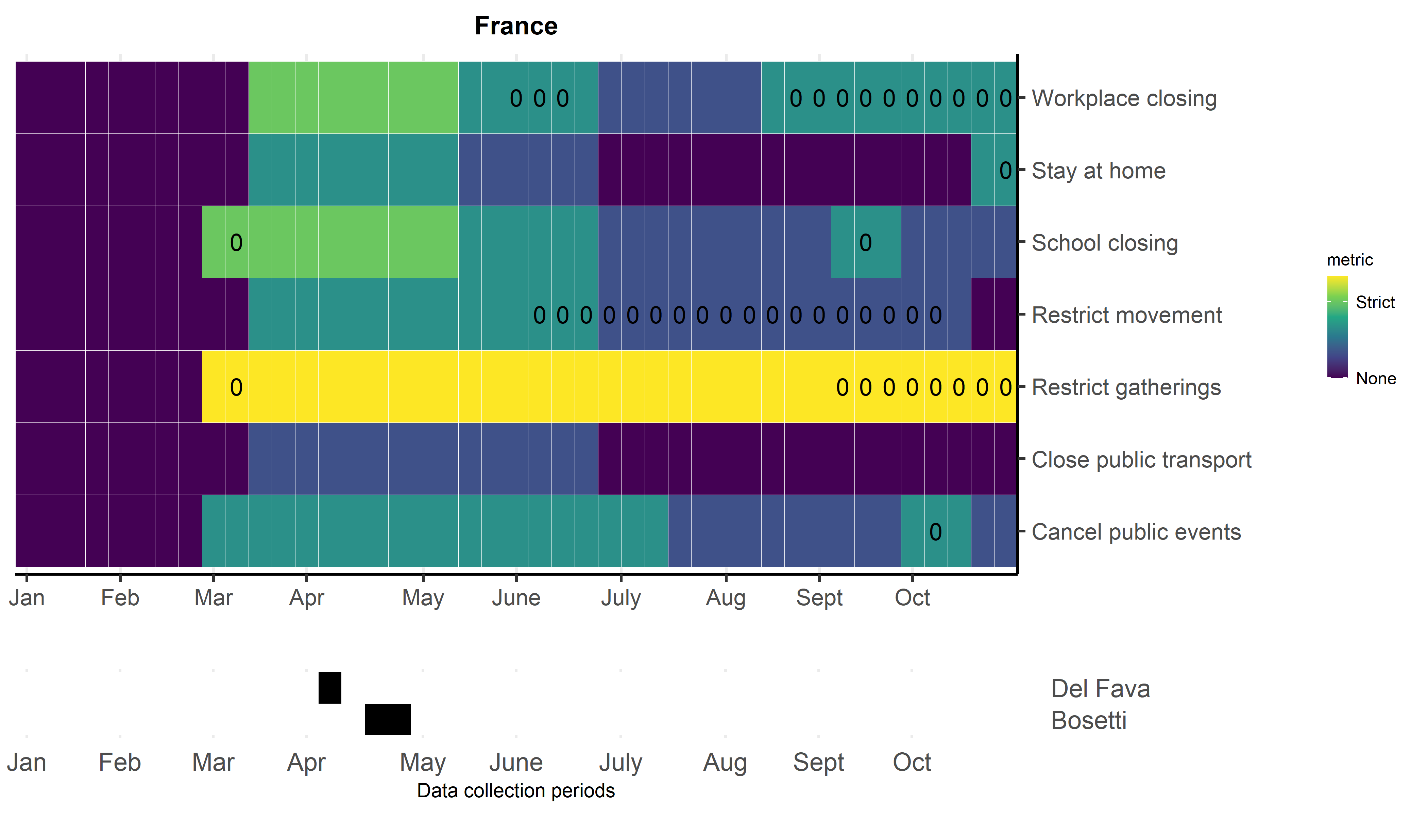 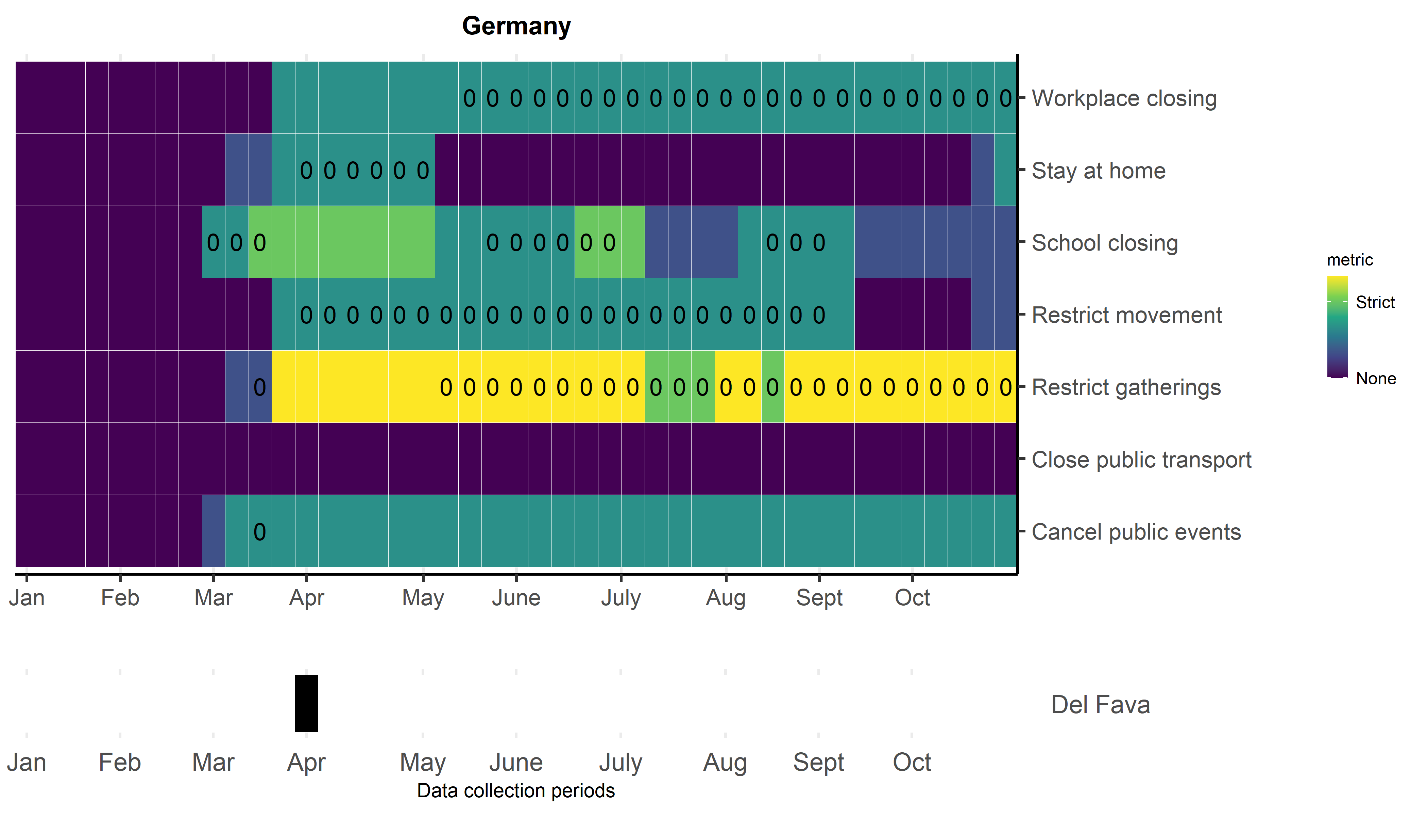 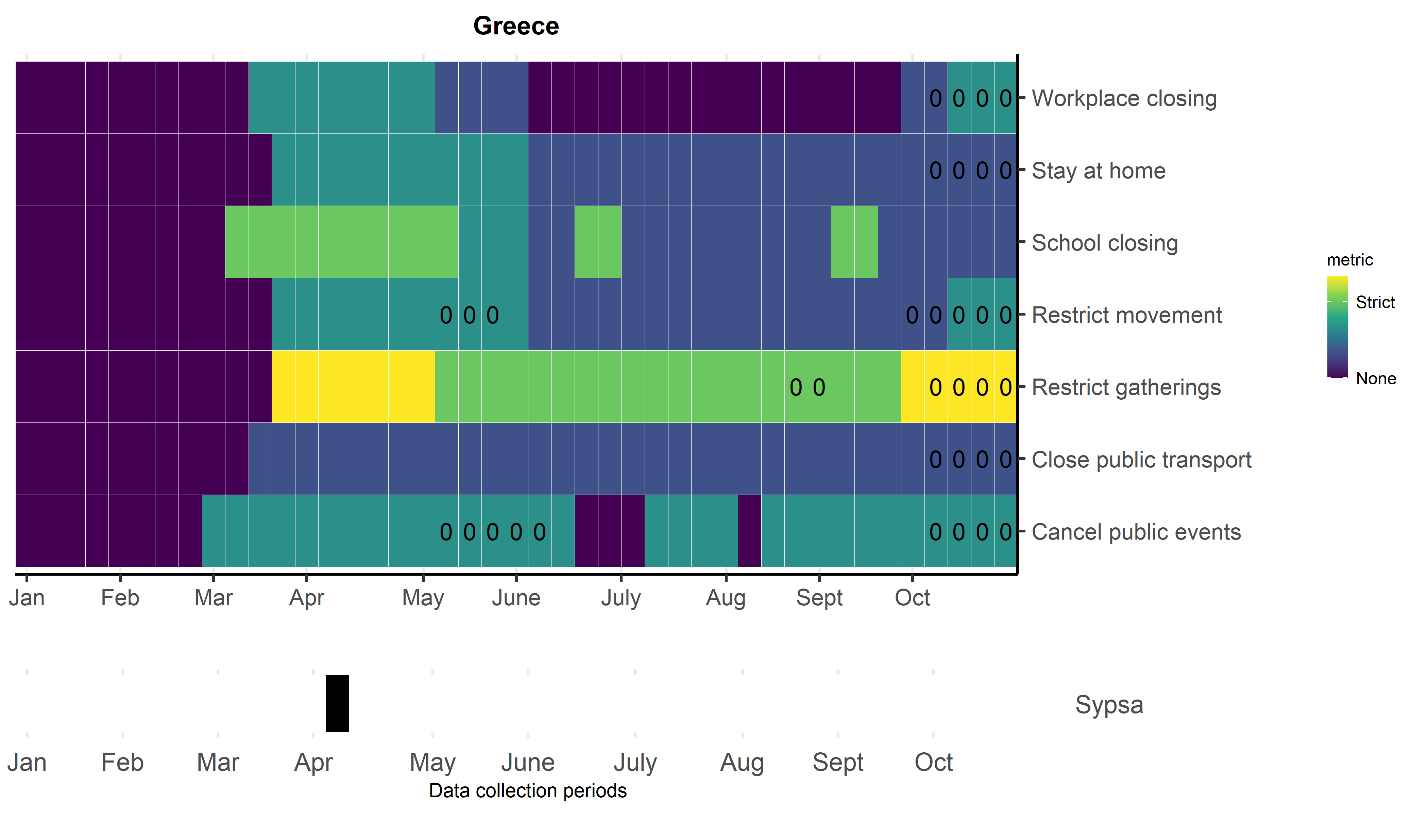 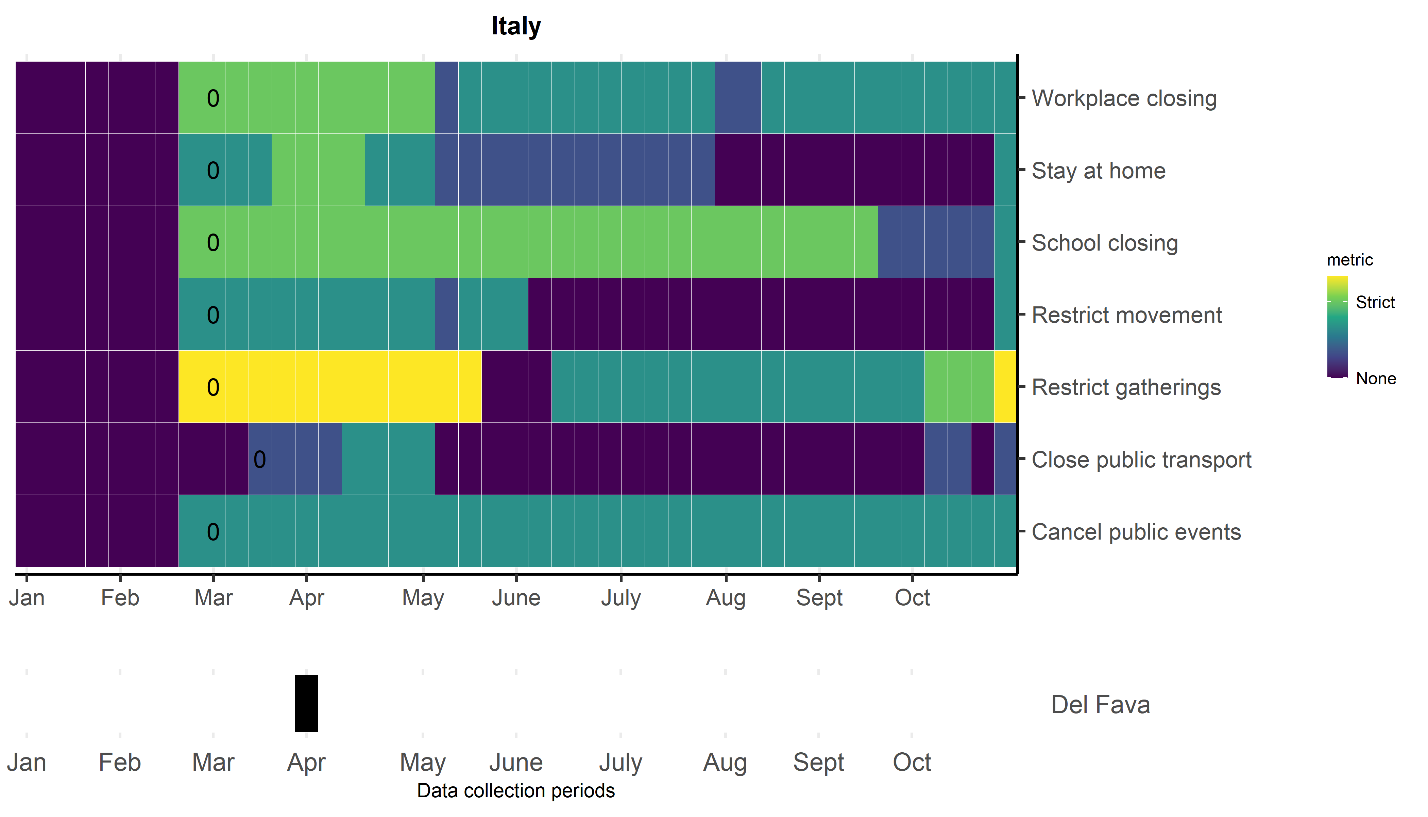 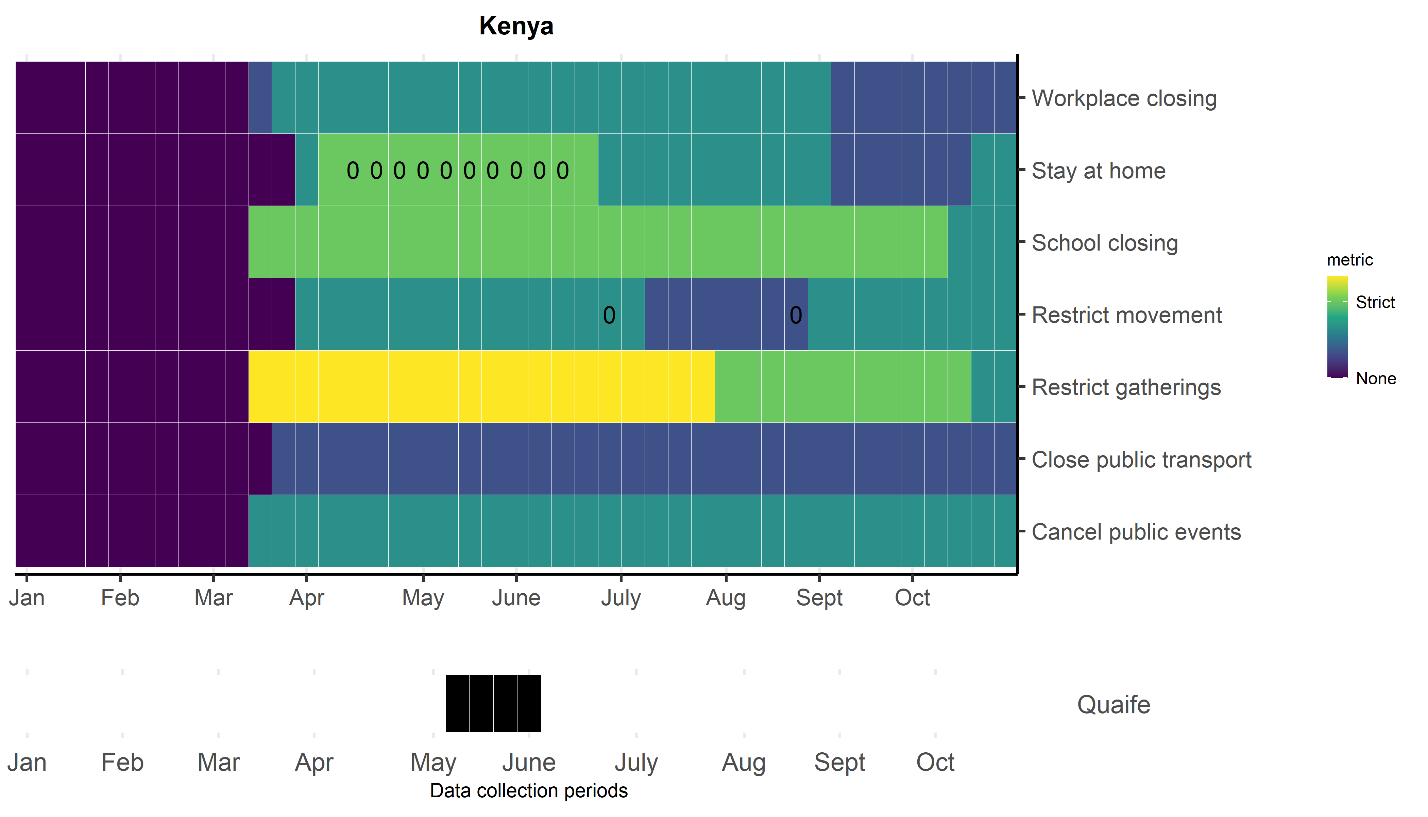 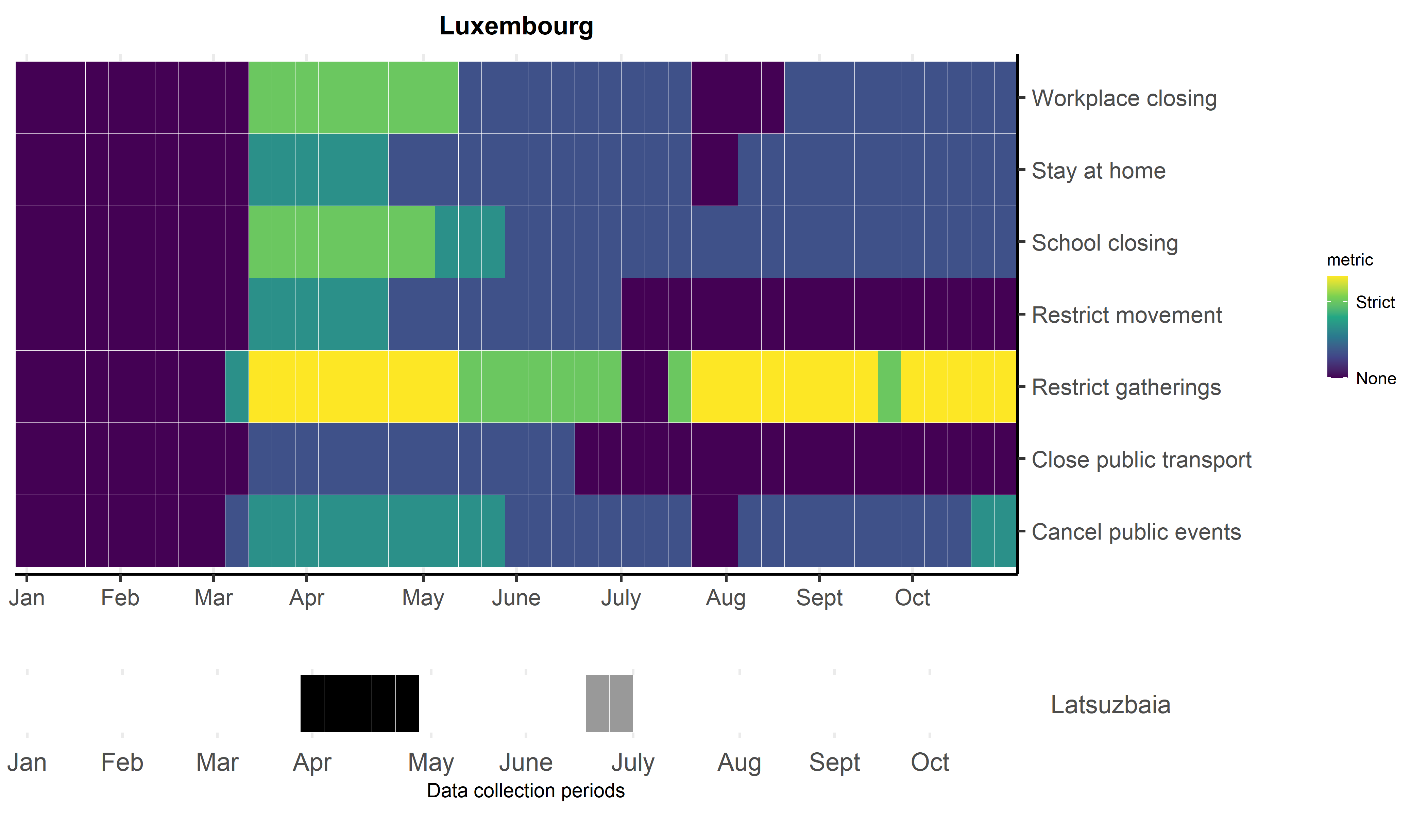 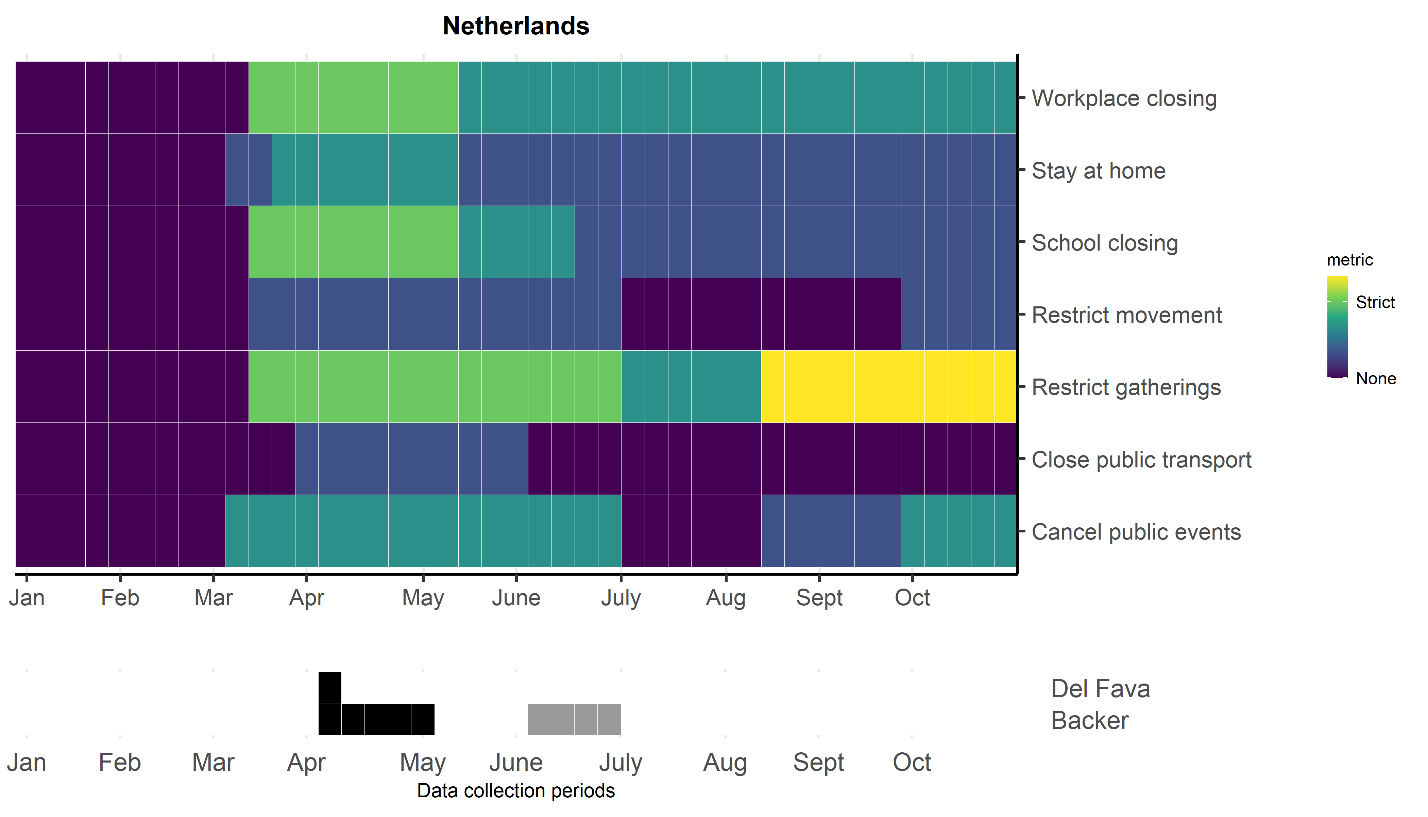 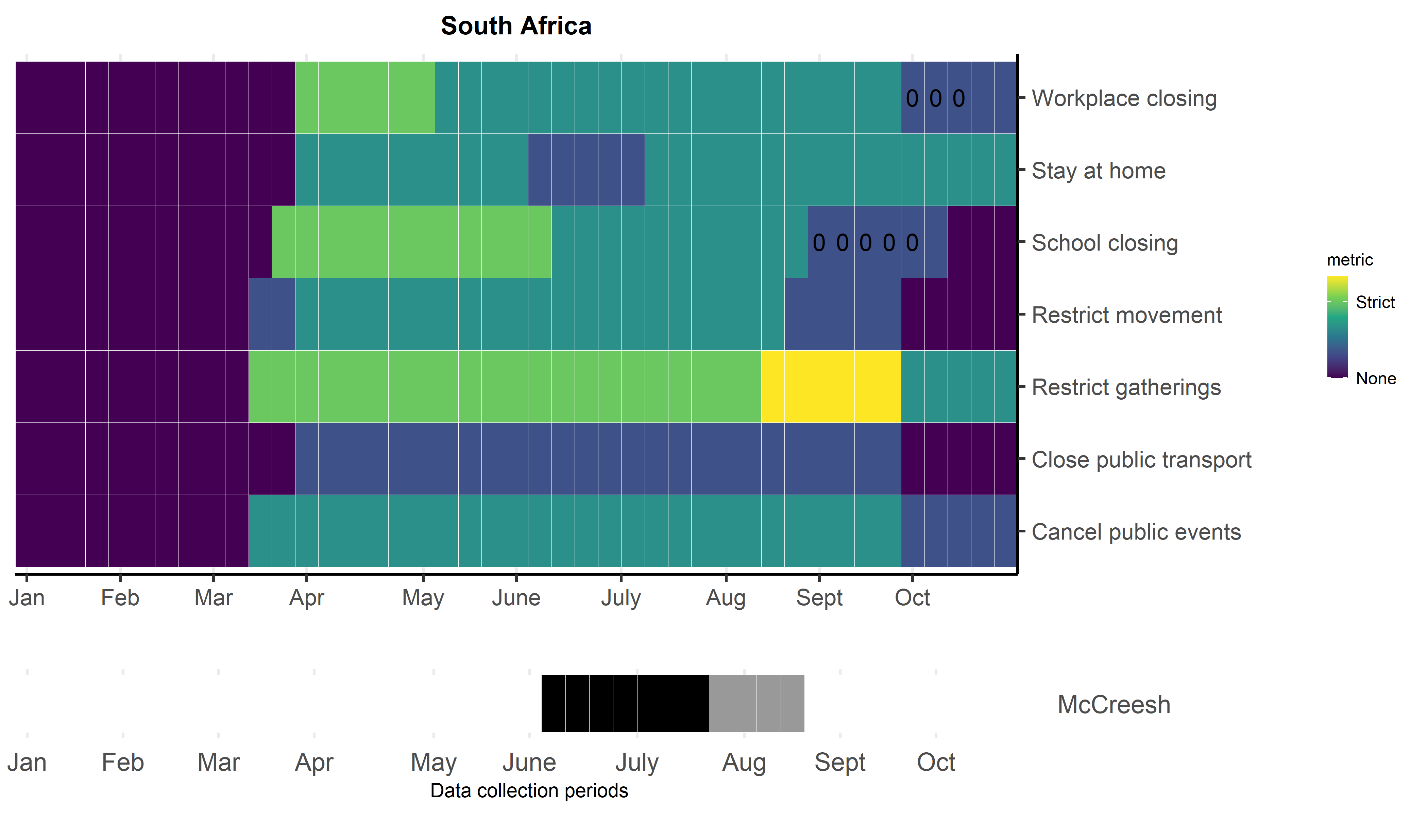 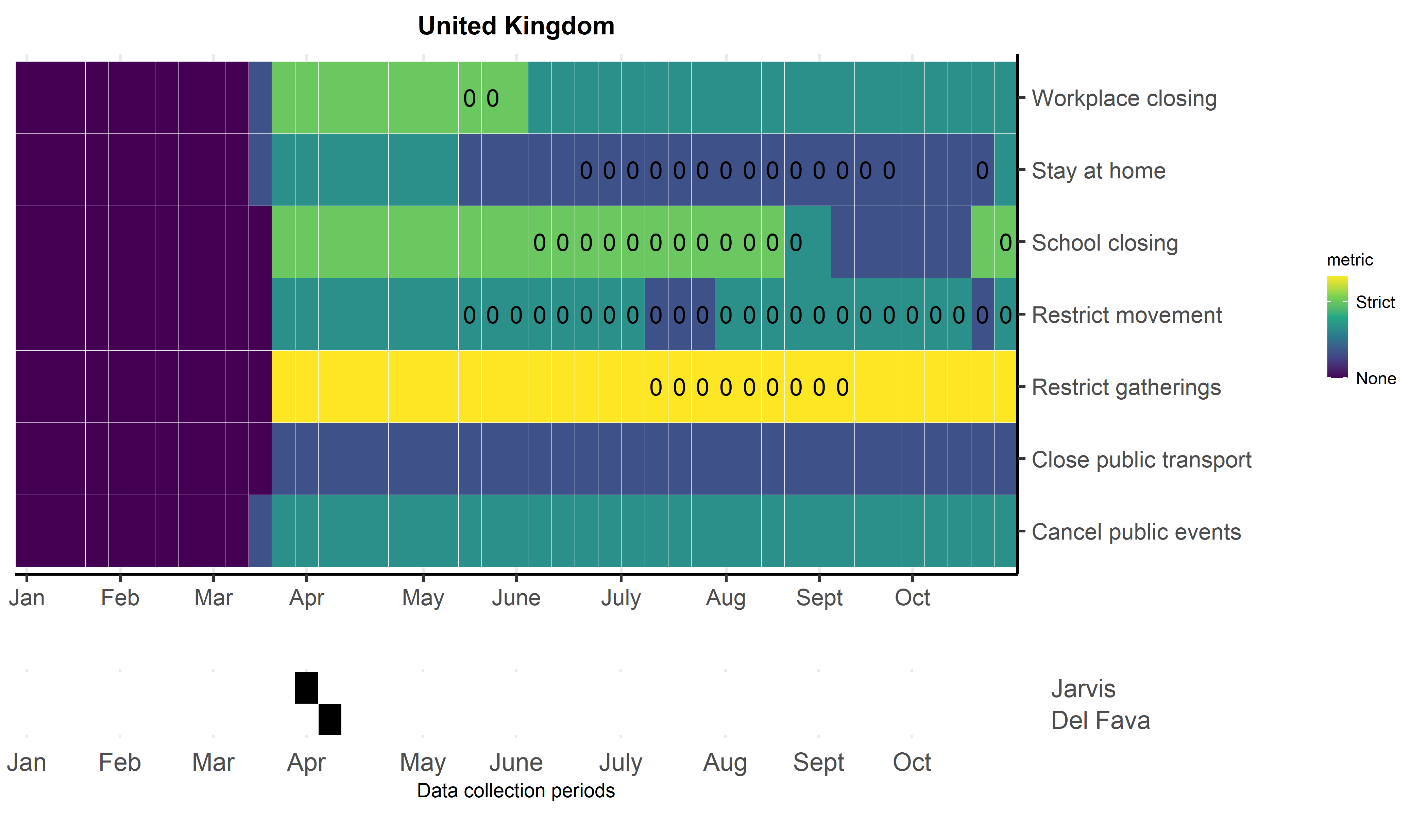 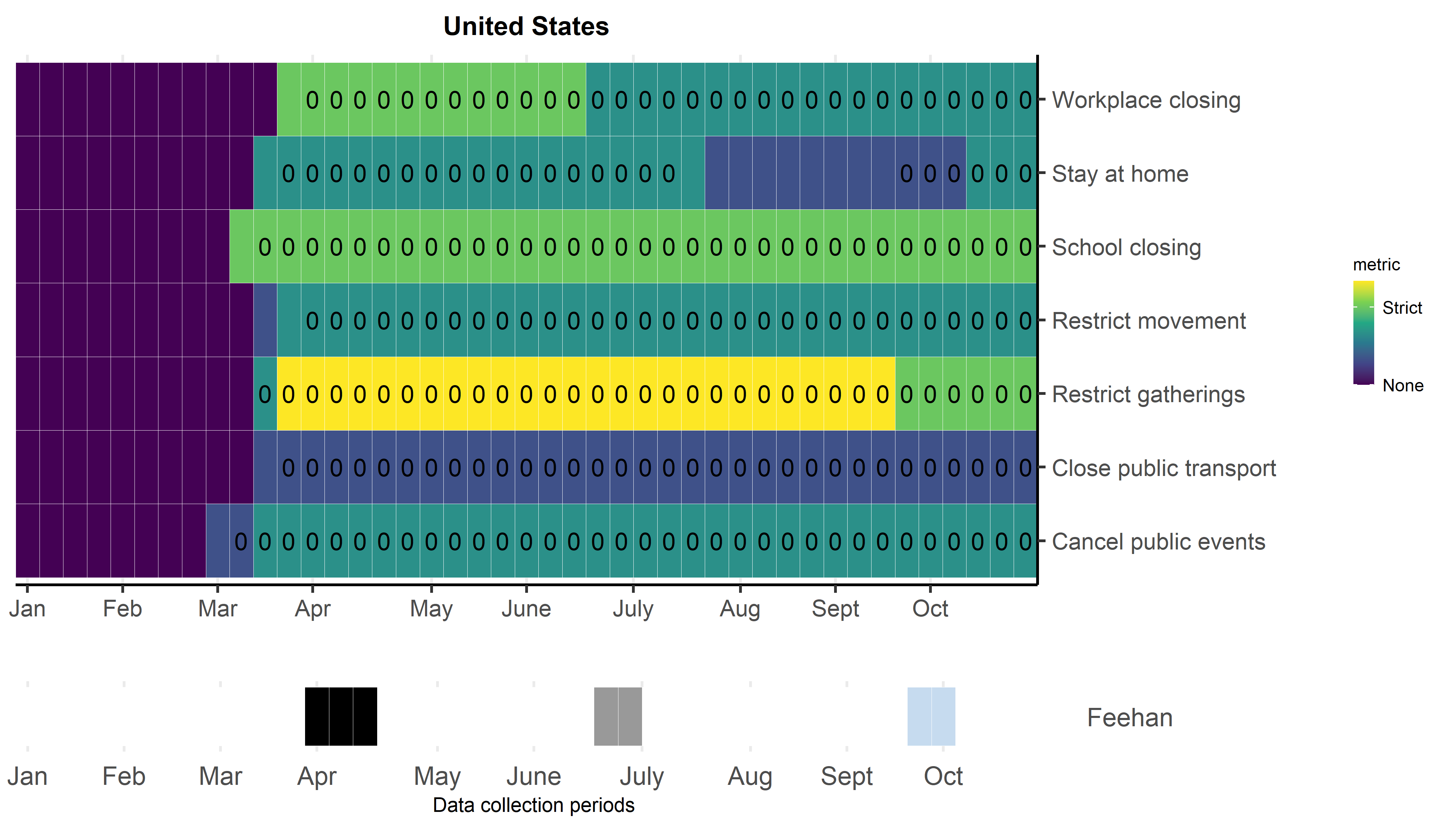 StudyCountry or RegionAvg by ageAvg by ageAvg by settingAvg by settingAge-specific contact matrices2Age-specific contact matrices2PreLockdownPreLockdownPreLockdownBacker et alNetherlandsFrom paperFrom paperFrom paperFrom paperFrom supplementFrom supplementBosetti et alFrance----From authors (rescaled)Calc. from COMES_FColetti et alBelgiumFrom paperFrom paperCalc. from Willem et al Calc. from dataCalc. from dataCalc. from Willem et alDel fava et alBelgiumCalc. from POLYMODFrom authorsPOLYMODFrom authors--FranceCalc. from POLYMODFrom authorsPOLYMODFrom authors--GermanyCalc. from POLYMODFrom authorsPOLYMODFrom authors--ItalyCalc. from POLYMODFrom authorsPOLYMODFrom authors--NetherlandsCalc. from POLYMODFrom authorsPOLYMODFrom authors--UKCalc. from POLYMODFrom authorsPOLYMODFrom authors--US------Spain------Feehan et alUSFrom paperFrom paper--From RshinyFrom RshinyJarvis et alUKFrom paperFrom paperPOLYMOD Calc. from dataCalc. from dataCalc. from POLYMODLatsuzbaia et alLuxembourgFrom paperFrom paperFrom paperFrom paper--Quaife et alKenya----From paperFrom paperSypsa et alGreeceFrom paperFrom paper----Zhang et alChina-ShanghaiFrom paperFrom paperFrom paperFrom paperFrom supplement3From supplementZhang et alChina-WuhanFrom paperFrom paper--From supplementFrom supplementZhang et alChina-ChangshaFrom paperFrom paperFrom paperFrom paperFrom supplementFrom supplementZhang et alChina-ShenzhenFrom paperFrom paperFrom paperFrom paperFrom supplementFrom supplementMcCreesh et alSouth AfricaFrom paperFrom paper----StudyLockdown matricesPre-lockdown matricesAge groups (year)Location-stratificationBacker et alMatrix published by authors, used population size data for 2019Matrix published by authors, used population size data for 20170-4, 5-9, 10-19, 20-29, 30-39, 40-49, 50-59, 60-69,70-79, 80+NoBosetti et alMatrix from authors (global matrix), authors reweighted to account for gender and professional activity distributions. We recombined smaller age groups for participants into larger ones by weighing on the population distribution of France to allow comparison with pre-lockdownWe used the COMES-F survey conducted in France in 2012 without the additional “supplementary professional contacts” that were collected for participants who reported more than 20 daily professional contacts. 21-30, 31-40, 41-50, 51-60, 61-70, 71-80, 80+NoColetti et alMatrix from data from first wave of data collection (week of April 2nd, 2020) using “socialmixr” package to construct contact matrices.Matrix from data from POLYMOD using “socialmixr” package to construct contact matrices, excluded <18 years18-29, 30-39, 40-49, 50-59, 60-69, 70+YesFeehan et alMatrix published by authorsMatrix published by authors25-34, 35-44, 45-64, 65-100NoJarvis et alMatrix from data from first wave of data collection (March 24-27, 2020) using “socialmixr” package to construct contact matrices.Matrix from data from POLYMOD using “socialmixr” package to construct contact matrices, excluded <18 years18-29, 30-39, 40-49, 50-59, 60-69, 70+YesQuaife et alMatrix from authorsAuthors use Prem et al projections for Kenya projected onto age distribution of informal settlements in Nairobi0-18, 19-49, 50-80NoZhang et alMatrices published by authorsMatrices from publicly available data5-year age bandsYes (Shanghai)Zhang et alMatrices published by authorsMatrices from publicly available data5-year age bandsNoArticleAuthorsReason for exclusionDetailsCountryPhysically distant but socially close? Changes in intergenerational non-physical contacts during the COVID-19 pandemic among older people in France, Italy and SpainArpino et alQuantified all interpersonal contacts including virtualStudy focused on effect of interpersonal contact including non-physical virtual and phone contacts. Italy, Spain, FranceUsing social contact data to predict and compare the impact of social distancing policies with implications for school re-openingBrooks-Pollock et alDid not quantify in-person contacts during COVID-19 pandemicStudy used pre-COVID-19 social contact dataUKImpact assessment of non-pharmaceutical interventions against coronavirus disease 2019 and influenza in Hong Kong: an observational studyCowling et alDid not quantify in-person contacts during COVID-19 pandemicStudy included survey items that qualitatively assessed behavior change and changes in contact but did not explicitly quantify number of contacts per person per day Hong KongClose encounters on the verge of a pandemic: the role of social contacts on the spread and mortality of COVID-19Cristini et alDid not quantify in-person contacts during COVID-19 pandemicStudy used contact data from other surveys, including those that were pre-COVID-19ItalyAnalyzing the demographic, spatial, and temporal factors influencing social contact patterns in US and implications for infectious disease spreadDorelien et alDid not quantify in-person contacts during COVID-19 pandemicStudy used pre-COVID-19 social contact dataUSTrend change of transmission route of COVID-19 related symptoms in JapanEguchi et alDid not quantify in-person contacts during COVID-19 pandemicStudy does not explicitly quantify number of contacts per person per day during COVID-19JapanDaily contacts under quarantine amid limited spread of COVID-19Fu et alQuantified all interpersonal contacts including virtualStudy quantified all interpersonal contact including non-physical virtual and phone contactsTaiwanEstimating temporal variation in transmission of COVID-19 and adherence to social distancing measures in AustraliaGolding et alDid not quantify in-person contacts during COVID-19 pandemicStudy does not explicitly quantify number of contacts per person per day during COVID-19AustraliaThe effect of school closures and reopening strategies on COVID-19 infection dynamics in the San Francisco Bay Area: a cross-sectional survey and modeling analysisHead et alStudy setting specific to school-childrenStudy setting specific to school-childrenUSSocial distancing and transmission-reducing practices during the 2019 coronavirus disease and 2015 Middle East Respiratory Syndrome coronavirus outbreaks in KoreaJang et alDid not quantify in-person contacts during COVID-19 pandemicStudy does not explicitly quantify number of contacts per person per day during COVID-19South KoreaContacts in context: large-scale setting-specific social mixing matrices from the BBC Pandemic projectKlepac et alStudy not conducted during COVID-19Study not conducted during COVID-19UKHalting SARS-CoV-2 by Targeting High-Contact IndividualsManzo et alDid not quantify in-person contacts during COVID-19 pandemicStudy used pre-COVID-19 social contact dataFranceProspective Diary Survey of Preschool Children's Social Contact Patters: A Pilot StudyOh et alStudy not conducted during COVID-19Study not conducted during COVID-19South KoreaAssessing the impact of COVID-19 Pandemic in Spain: Large-Scale, Online, Self-Reported Population SurveyOliver et alDid not quantify in-person contacts during COVID-19 pandemicStudy does not explicitly quantify number of contacts per person per day during COVID-19SpainClose encounters between infants and household members measured through wearable proximity sensorsOzella et alStudy not conducted during COVID-19Study not conducted during COVID-19ItalyCOVID-19 pandemic among Lainx Farmworkers and Nonfarmworker Families in North Carolina: Knowledge, Risk Perceptions, and Preventive BehaviorsQuandt et alDid not quantify in-person contacts during COVID-19 pandemicStudy does not explicitly quantify number of contacts per person per day during COVID-19USRelections from COVID-19 pandemic: Contact diary for assessing social contact patterns in NepalShrestha et alDid not quantify in-person contacts during COVID-19 pandemicStudy did not collect empirical data, was a briefNepalA novel approach for evaluating contact patterns and risk mitigation strategies for COVID-19 in English Primary Schools with application of structured expert judgementSparks et alStudy setting specific to school-childrenStudy setting specific to school-childrenUKAdherence to physical contact restriction measures and the spread of COVID-19 in Brazil.Szwarcwald et alDid not quantify in-person contacts during COVID-19 pandemicStudy does not explicitly quantify number of contacts per person per day during COVID-19BrazilA Contact Network-Based Approach for Online Planning of Containment Measures for COVID-19Thomaz et alDid not quantify in-person contacts during COVID-19 pandemicStudy used pre-COVID-19 social contact dataBrazilAugmenting contact matrices with time-use data for fine-grained intervention modelling of disease dynamicsvan Leeuwen et alDid not quantify in-person contacts during COVID-19 pandemicStudy used pre-COVID-19 social contact dataMultipleSOCRATES: An online tool leveraging a social contact data sharing initiative to assess mitigation strategies for COVID-19Willem et alDid not quantify in-person contacts during COVID-19 pandemicStudy used pre-COVID-19 social contact dataMultipleNon-Compulsory Measures Sufficiently Reduced Human Mobility in Tokyo during the COVID-19 EpidemicYabe et alDid not quantify in-person contacts during COVID-19 pandemicStudy used mobility data during COVID-19JapanSocial relationships and depression during the COVID-19 lockdown: longitudinal analysis of the COVID-19 social studySommerlad et alQuantified all interpersonal contacts including virtualStudy does not explicitly quantify number of contacts per person per day during COVID-19, study on association between supportive social contact and depressive symptoms during COVID-19UKSocial mixing and risk exposure for SARS-CoV-2  infections in elderly personsHaag et alDid not quantify in-person contacts during COVID-19 pandemicStudy does not explicitly quantify number of contacts per person per day during COVID-19, study also conducted in specific population (individuals greater than 65 years) rather than general populationSwitzerlandBehaviors and attitudes in response to the COVID-19 pandemic: Insights from a cross-national Facebook surveyPerrotta et alDid not quantify in-person contacts during COVID-19 pandemicStudy surveys participant behavior changes during the pandemic but does not explicitly quantify number of contacts per person per day during COVID-19MultipleProtocol of a population-based prospective COVID-19 cohort study Munich, Germany (KoCo19)Radon et alDid not quantify in-person contacts during COVID-19 pandemicArticle is a protocolGermanyCountryLockdown Period Strictest InterventionsMovement RestrictionsSchool ClosuresWorkplace ClosuresRestaurant/Bar ClosuresOtherBelgium13/12/2020-5/4/2020border closures, non-essential travel limited, shop/restaurant/school closures3/18: ban on non-essential travel and border closures, 6/8 travel resumes; 6/15 borders re-open for EU countries3/12: primary and secondary schools close, 5/18: gradual phased re-opening of schools to beginremote work encouraged 3/12 - 5/18 for professions requiring contact3/12: restaurants close, 6/8: re-openings begin5/10: every family may receive a max of 4 visitors at home, 5/11: re-opening of shopsChina21/23/2020-4/8/2020Wuhan: public transport suspended, no outbound flights or trains, full lockdown, no leaving residence for non-essential reasons1/23: Access to Wuhan suspended, 1/29: public urged to avoid road travel, 2/4: Gov limits trans in/out of Beijing, Wuhan suspends immigration services, 2/20: regional travel resumes in low-risk regions, 4/8: Wuhan lockdown lifted1/28: Ministry of ED postpones school semester, 2/5: Universities required to go online, 2/12: MOE announces phased re-opening of universities3/2: 90% of firms re-open in Guangdong, 3/10: safety guidelines released as manufacturing facilities resume work3/15: restaurant dining banned in Beijing1/29: community organization mass gatherings bannedFrance3,4,53/17/2020-5/11/2020mandatory home lockdown, extended 2x to May 113/17: all non-essential movement (other than grocery stores/pharmacies, etc) banned, 5/28: local travel resumes, 7/1 Border controls for non-EU countries lifted3/16: Schools and universities close, 5/11 some primary schools open, 6/22 colleges reopen3/17: workplaces close3/13: restaurants close, 6/2: restaurants reopen, 6/14: reopen in Paris3/13: gatherings of 100+ banned, 3/17: non-essential shops close,Italy6,73/11/2020-5/4/2020shutdown of public transport, no travel except for proven needs, emergencies, health reasons2/23 mobility restrictions in Lodi province, 3/1: restrictions in Lombardy and Veneto, 5/4: travel within regions resumes3/4: school closures, 9/14: schools begin reopening3/11: workplace closures, 5/4: essential- workplaces begin re-opening3/11 restaurant closures, 5/4: takeout service resumes, 6/1: re-opening begins5/18: retail shops reopenLuxembourg8,9,103/12/2020-5/11/20201 person from each household allowed to leave residence at a time for essential activities only3/18: border controls implemented, 3/20: public transit reductions, 6/15: Travel to other EU countries to resume3/16: school closures, 5/4: secondary schools open, 5/25: primary school re-openings and childcare3/16: businesses and shops close, 4/20: reopening of essential businesses3/16: restaurants close, 5/27 re-openings begin3/16: gatherings of 100+ bannedKenya11,12,133/16/2020-7/7/2020national curfew, suspension of travel3/15: border control measures implemented, 3/25: international flights suspended, 4/6: regional travel restrictions implemented (Nairobi, Mombasa, Kilifi, Kwale), 6/6: national dusk-dawn curfew implemented, 7/7: regional movement resumes, 8/1: international flights resume3/20: schools and universities close3/15: non-essential businesses close3/22: bars close, restaurants takeaway only3/20: gatherings of 15+ people bannedGermany14,153/23/2020-5/10/2020Bavaria: cannot leave home other than for work, emergencies, exercise, or to seek healthcare3/15: Border Control Bans for non-essential travel, 3/17: worldwide travel warning, 3/20 Bavaria lockdown begins, 5/15: border restrictions relaxed for some EU countries, 6/14: border controls end for neighboring countries3/16: schools close3/22-23 closures- 5/15 for workplaces that require contact3/22: restaurants close, 5/15 can re-open3/9: gatherings of 1000+ banned, 3/15 Leisure business closures in Berlin, 4/20 retail shops openGreece16,173/23/2020-5/4/2020permits for movement, and only for essential purposes3/23: citizens can only leave with permits for specific reasons3/10: all schools and universities close, 5/11: schools re-open3/13: restaurants close, 5/25 restaurants open3/18: all stores closed, 5/18 shops re-openNetherlands183/15/2020-5/6/2020closure of non-essential businesses/schools, border restrictions3/18: borders close to non-Europeans, 3/23: non-essential movement discouraged, 6/15: travel advisories de-escalated/border controls loosened, 7/1: travel bans lifted for some countries3/15: schools close, 5/11: primary schools/childcare open,  6/2: phased  opening of secondary schools3/12: teleworking encouraged, 5/11: contact-based business re-open3/15: restaurants close, 6/2: restaurants re-open w/ outdoor seating3/12: gatherings of 100+ banned, 3/23: all gatherings bannedSouth Africa193/27/2020-5/1/20205/1-5/31: Every person confined to residence except for non-essential activity with permit3/15: travel ban imposed on travelers from high risk countries, 3/25: cross-border passenger movements prohibited, 5/1-5/31: all domestic and international flights banned3/18-4/15: four-week closure of schools begins, 6/1: phased re-openings of schools begins6/1: manufacturing, mining, construction, professional and business services begin reopening3/18: limitations on bar and restaurant hours, 3/25 alcohol ban, 5/24: alcohol band lifted3/15: gatherings of 100+ bannedSpain20,21,223/14/2020-5/11/2020stay at home order3/10: cancellation of all flights to Italy, 3/12: Travel advisories issued, Catalonia lockdown begins, 3/14: non-essential movement banned, 3/28: stay at home order, 7/1: borders open to some countries3/12: schools close3/14: workplaces close3/14: bars and restaurants close, 5/22: re-openings in Barcelona and MadridUK233/23/2020-5/10/2020Stay at home order 3/17: International Travel advisory issued, 3/20: reduction in train services, 6/29: border controls loosened, travel corridors established3/18: schools close, 6/1: reopen3/20: telework encouraged3/20: restaurant/bar closures, 6/22 re-openingsUS-NYC243/22-6/8stay at home order for all non-essential workers3/12: Quarantine of New Rochelle, 4/30: NYC subway hours reduced3/16: public schools close3/22: all non-essential workplaces close3/17: bars and restaurants  close , 7/6: outdoor dining resumes3/7: NY declares state of emergency, 3/28: non-essential construction sites haltedUS-CA25,26,27,28stay at home order: 3/19-5/4stay at home order for all non-essential workers3/15: 7 counties in Bay Area issue Shelter in Place Orders, 3/19: statewide stay at home order3/19: schools close3/19: workplaces close3/19: closures, 6/2: bars and outdoor dining open, 6/28: bars in 7 counties closeUS-WA293/23-5/4stay at home order for all non-essential workers3/3: Seattle declares state of emergency, 3/23: stay at home order issued3/3: closures begin, 3/6: universities close, 3/16: statewide school closures3/16: workplaces close3/15: restaurants close, 5/11: open3/11: gatherings of 250+bannedUS-General303/15: CDC rec no gatherings of 50+ peopleSNArticleAuthorsCountryContact definition1The impact of physical distancing measures against COVID-19 transmission on contacts and mixing patterns in the Netherlands: repeated cross-sectional surveysBacker et alNetherlandsConversation in person or a physical contact. 2CoMix: comparing mixing patterns in the Belgian population during and after lockdownColetti et alBelgiumIn-person conversation of at least a few words, or a skin-to-skin contact; reported as individual contact or with a group of individuals3The differential impact of physical distancing strategies on social contacts relevant for the spread of COVID-19Del fava et alBelgium, France, Germany, Italy, Netherlands, Spain, UK, USNot specified. Authors say "to best of knowledge, they use the same social contact definition compared to other studies in this time period"4Quantifying interpersonal contact in the US during the spread of COVID-19: first results from the Berkeley Interpersonal Contact StudyFeehan et alUSConversational contacts defined as "people you had in-person conversational contact with yesterday: 2-way conversation with three or more words in the physical presence of another person (only face-to-face interactions)5Quantifying the impact of physical distance measures on transmission of COVID-19 in the UKJarvis et alUKDirect contact defined as anyone who was met in person and with whom at least a few words were exchanged or anyone with whom the participants had any sort of skin-to-skin contact6Evolving social contact patterns during the COVID-19 crisis in LuxembourgLatsuzbaia et alLuxembourgFace to face conversation with more than three words at a distance of less than two meters. The total number of contacts was estimated by adding the reported number of contacts outside the household to the number of individuals living in the household7The impact of COVID-19 control measures on social contacts and transmission in Kenyan informal settlementsQuaife et alKenyaPhysical contact (any skin-to-skin contact, a handshake, embrace, kiss, seeping on the same bed/mat/blanket, sharing a meal together from same bowl, playing football or other contact sports, sitting next to someone while touching shoulder to shoulder). Non-physical contact (you did not touch the person but exchanged at least a few words, face-to-face within 2 meters, ex someone you bought something from in the market, or rode with on a minibus or worked within the same area)8Modelling the SARS-CoV-2 first epidemic wave in Greece: social contact patterns for impact assessment and an exit strategy from social distancing measuresSypsa et alGreeceSkin-to-skin contact (physical) or a two way conversation with three or more words in the physical presence of another person (nonphysical)9Changes in contact patterns shape the dynamics of the COVID-19 outbreak in ChinaZhang et alChinaTwo-way conversation involving three or more words in the physical presence of another person (conversational contact) or a direct physical contact (ex. handshake, hug, kiss or performing contacts sports)10The impact of relaxing interventions on human contact patterns and SARS-CoV-2 transmission in ChinaZhang et alChinaTwo-way conversation involving three or more words in the physical presence of another person (conversational contact) or a direct physical contact (ex. handshake, hug, kiss or performing contacts sports)11Lockdown impact on age-specific contact patterns and behaviors in FranceBosetti et alFranceEither physical contact (ex. a kiss or handshake), or a close contact (ex. face-to-face conversation at less than 1 meter)12Impact of social distancing regulations and epidemic risk perception on socialcontact and SARS-CoV-2 transmission potential in rural South Africa: analysis of repeatedcross-sectional surveysMcCreesh et alSouth AfricaDirect interaction, people who you met in person and with whom you exchanged at least a few words, or with whom you had physical contact (ex. a handshake, embracing, kissing, contact sports). If you only spoke to someone over the phone or internet, they should not be included. AuthorsAuthorsCountry/RegionSample sizePercent reduction in contactsPre-COVID mean1Initial mitigation mean (IQR)2Pre-COVID data collection periodNational-levelColetti et alColetti et alBelgium154280.2%13.52.68 (1-4)2010Del Fava et alDel Fava et alBelgium108375.2%11.32.8 (1-4)2005-2006Del Fava et alDel Fava et alFrance175075.2%9.32.3 (1-3)2016Bosetti et alBosetti et alFrance4203670.0%10.03.332012Del Fava et alDel Fava et alGermany274950.7%7.53.7 (1-4)2005-2006Sypsa et alSypsa et alGreece60286.9%20.72.9 (2.6-3.2)6Recalled4Del Fava et alDel Fava et alItaly115885.0%17.32.6 (1-3)2005-2006Latsuzbaia et alLatsuzbaia et alLuxembourg566481.7%17.53.2 (1-4)2005-2006Backer et alBacker et alNetherlands283070.4%12.53.7 (0-4)2016-2017Del Fava et alDel Fava et alNetherlands188071.0%14.64.2 (1-5)2005-2006Del Fava et alDel Fava et alUK130675.2%10.12.5 (1-3)2005-2006Jarvis et alJarvis et alUK135674.1%10.82.8 (1-4)2005-2006Feehan et alFeehan et alUS142582.0%12.02.732015Regional-levelZhang et alZhang et alChina-Changsha73876.8%9.52.2 (2.1-2.3)6Recalled4Zhang et alZhang et alChina-Shanghai55787.8%18.82.3 (2-2.3)62017-2018Zhang et alZhang et alChina-Shenzhen74172.2%7.92.2 (2.1-2.3)6Recalled4Zhang et alZhang et alChina-Wuhan63686.3%14.62 (1.9-2.1)6Recalled4Quaife et alQuaife et alKenya-Nairobi21363-67%526.87-28.5718 (7-23)2011McCreesh et alMcCreesh et alSouth Africa-KwaZulu-Natal2167.4-72019Country/RegionPre-COVIDPre-COVIDInitial mitigationInitial mitigationPost-relaxationPost-relaxationPost-relaxationCountry/RegionFemaleMaleFemaleMaleMaleFemaleMaleBelgium (Coletti)13.4(6-18)13.6(6-17)2.7(1-4)2.7(1-4)2.7(1-4)4.7(1-5)5.1(1-4)Belgium (Del Fava)17.717.62.6(1-3)3.2(1-4)3.2(1-4)--China-Changsha9.3(3-10)9.8(3-11)2(1-3)2.6(1-3)2.6(1-3)2(1-2)2.6(1-3)China-Shanghai18.5(4-29.5)19(4.2-31)2.6(1-3)2.1(1-2.8)2.1(1-2.8)2.9(1.2-3)2.6(1-3)China-Shenzhen7.2(2-9)8.6(3-11)2.6(1-3)2.5(1-3)2.5(1-3)2.5(1-3)2.5(1-3)China-Wuhan14.7(3-15)14.5(2-18)2.1(2-2)1.8(1-2)1.8(1-2)3.6(2-4)3(2-3.2)France (Del Fava)16.2162.3(1-3)2.2(0-3)2.2(0-3)--Germany (Del Fava)7.77.83.3(1-4)4.2(1-5)4.2(1-5)--Greece20.3(18-23)221.1(18-24) 22.6(2.2-3.1) 23.2(2.7-3.6) 23.2(2.7-3.6) 2--Italy (Del Fava)1818.72.4(1-3)2.8(1-4)2.8(1-4)--Kenya--15.5(7-19.2)20.3(8-24)20.3(8-24)--Netherlands (Backer)15.4(5-20)15.3(4-21)3.1(0-4)3.8(0-4)3.8(0-4)9.5(1-11)9.6(1-11)Netherlands (Del Fava)14.814.44(1-5)4.6(1-6)4.6(1-6)--South Africa7.67.1---44.6Spain--2.5(1-3)2.8(1-3)2.8(1-3)--UK (Del Fava)1210.92.5(1-3)2.5(1-3)2.5(1-3)--UK (Jarvis)11.3(6-15)10.2(5-13)3(1-4)2.9(1-4)2.9(1-4)--US (Del Fava)--3.3(1-4)3.9(1-4.6)3.9(1-4.6)--AuthorsCountry/RegionPercent reduction in mean contactsPercent reduction in R0 (95% CI)National-levelColetti et alBelgium80.2%79% (77.5-81)Del fava et alBelgium75.2%72.0%Del fava et alFrance75.2%77.0%Bosetti et alFrance70.0%-2Del fava et alGermany50.7%42.0%Sypsa et alGreece86.9%81% (72-86)Del fava et alItaly85.0%82.0%Latsuzbaia et alLuxembourg81.7%-2Backer et alNetherlands70.4%62% (48-72)Del fava et alNetherlands71.0%71.0%Del fava et alUK75.2%79.0%Jarvis et alUK74.1%76% (73-79)Feehan et alUS82.0%73% (72-75)Regional-levelZhang et alChina-Changsha76.8%-3Zhang et alChina-Shanghai87.8%-3Zhang et alChina-Shenzhen72.2%-3Zhang et alChina-Wuhan86.3%-3Quaife et alKenya-Nairobi63-67%64.0%McCreesh et alSouth Africa-KwaZulu-Natal-4-4